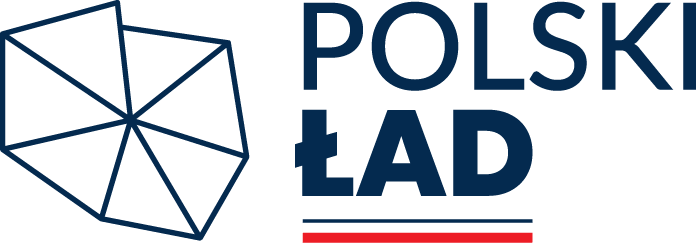 Numer sprawy OS.271.1.7.2022				               Załącznik Nr 6 do SWZWZÓR UMOWY dla zadania 3 w formule zaprojektuj-wybudujzawarta w dniu ...................... roku  w Udaninie pomiędzy:Gminą Udanin z siedzibą przy Kościelnej 10, 55-340 Udanin, NIP: 913-15-00-162, reprezentowaną przez:1. Wójta Gminy Udanin- Pana Wojciecha Płaziuka2.  Skarbnika Gminy – Panią Mieczysławę Sochę zwaną dalej  Zamawiającym a  firmą ........................................z siedzibą................................., NIP ..............................  wpisanym do ......................................................... reprezentowaną przez ......................................., zwaną  dalej Wykonawcą , o następującej treści:wyłonionym w wyniku przeprowadzenia postępowania o udzielenie zamówienia publicznego w trybie przetargu podstawowego na podstawie art. 275 pkt 2 ustawy z 11 września 2019 r. – Prawo zamówień publicznych (Dz.U. 2019 poz. 2019 ze zm.) – dalej: ustawa Pzp.§ 1Przedmiot umowyPrzedmiotem umowy jest wykonanie kompletnej dokumentacji projektowej wraz z wykonaniem robót budowlanych dla zadania pn. Rozwój infrastruktury sportowo –rekreacyjnej na terenie Gminy Udanin W ramach wykonania przedmiotu umowy wykonawca w szczególności:wykona dokumentację projektową;wykona roboty budowlane polegające na budowie infrastruktury sportowo – rekreacyjnej na terenie Gminy Udanin, zgodnie z zatwierdzoną dokumentacją projektową, o której mowa w §1 ust. 2 pkt 1 umowy;wykona dokumentację powykonawczą;przeniesie na zamawiającego majątkowe prawa autorskie do dokumentacji projektowej, o której mowa w § 1 ust. 2 pkt 1 umowy oraz do dokumentacji powykonawczej, o której mowa w §1 ust. 2 pkt 3 umowy na warunkach określonych w § 7 umowy;zawrze umowę ubezpieczeniową z tytułu odpowiedzialności związanej z wykonywaniem przedmiotu umowy na warunkach określonych w § 12 umowy;udzieli gwarancji na roboty budowlane, o których mowa w § 1 ust. 2 pkt 2 umowy na warunkach określonych w § 13 umowy;udzieli gwarancji na infrastrukturę towarzyszącą na warunkach określonych przez producenta.Realizacja przedmiotu umowy, o którym mowa w § 1 ust. 1 umowy, została podzielone na następujące etapy:etap 1 – obejmujący wykonanie dokumentacji projektowej, o której mowa w § 1 ust. 2 pkt 1 umowy;etap 2 – obejmujący wykonanie robót budowlanych, o których mowa w § 1 ust. 2 pkt 2 umowy wraz z dokumentacją powykonawczą, o której mowa w § 1 ust. 2 pkt 3 umowy.W ramach realizacji etapu 2, o którym mowa w § 1 ust. 3 pkt 2 umowy, wykonawca będzie zobowiązany do realizacji zadań, o których mowa w § 1 ust. 2 pkt 4–7 umowy.Wykonawca zobowiązany jest w terminie 7 dni od dnia zawarcia niniejszej Umowy, opracować i uzgodnić z zamawiającym harmonogram rzeczowo-finansowy zwany dalej Harmonogramem, w którym będą uszczegółowione etapy realizacji przedmiotu umowy oraz terminy rozpoczęcia i zakończenia tych etapów, z zastrzeżeniem, że w odniesieniu do Etapu 2 realizacji, Harmonogram będzie zawierał podział robót, których realizacja jest planowana do odbiorów częściowych, zgodnie z § 5 ust. 1 pkt 3 Umowy, wraz ze wskazaniem ich wartości. W ramach podziału robót należy w pierwszej kolejności wyodrębnić roboty wykonywane siłami własnymi oraz roboty wykonywane przez Podwykonawcę/Podwykonawców na podstawie umów o podwykonawstwo. Harmonogram powinien być wykonany, w takim stopniu szczegółowości, aby Zamawiający miał możliwość wyodrębnienia z Harmonogramu rodzaju i wartości robót, które zostaną powierzone Podwykonawcy.Dokumentacja projektowa, o której mowa w § 1 ust. 2 pkt 1 umowy obejmuje:dokumentację projektową budowlaną;dokumentację projektową wykonawczą; specyfikację techniczną wykonania i odbioru robót budowlanych;kosztorys, na potrzeby waloryzacji wynagrodzenia wykonawcy, na zasadach określonych w § 14 ust. 1 pkt 1 lit. e umowy;plan zagospodarowania terenu;uzyskanie pozwolenia na budowę (jeżeli wymagane).Dokumentacja powykonawcza, o której mowa w § 1 ust. 2 pkt 3 umowy obejmuje:dokumentację budowy z naniesionymi zmianami dokonanymi w toku wykonywania robót oraz geodezyjnymi pomiarami powykonawczymi, w tym geodezyjną inwentaryzację powykonawczą oraz dokumentację geodezyjno-kartograficzną; oryginalne atesty i świadectwa potwierdzające dopuszczenie do stosowania użytych przy realizacji zamówienia materiałów budowlanych, elementów wykończenia stałego wyposażenia i technologii;instrukcje, opisy i kopie kart gwarancyjnych urządzeń zamontowanych w wyniku realizacji robót.Dokumentacja powykonawcza, o której mowa w § 1 ust. 2 pkt 3 umowy, powinna zawierać dane umożliwiające wniesienie zmian na mapę zasadniczą, do ewidencji gruntów oraz do ewidencji sieci uzbrojenia terenu – zgodnie z rozporządzeniem ministra gospodarki przestrzennej i budownictwa z 21 lutego 1995 r. w sprawie rodzaju i zakresu opracowań geodezyjno-kartograficznych oraz czynności geodezyjnych obowiązujących w budownictwie.Przedmiot umowy należy wykonać zgodnie z postanowieniami niniejszej umowy, treścią specyfikacji warunków zamówienia (dalej: SWZ), a także zgodnie z PFU stanowiącym załącznik nr 1 do umowy.Wykonawca zobowiązuje się do wykonania przedmiotu umowy zgodnie z zasadami wiedzy technicznej i sztuki budowlanej, obowiązującymi przepisami i polskimi normami oraz zobowiązuje się do oddania przedmiotu niniejszej umowy zamawiającemu w terminie w niej uzgodnionym. Wszystkie przyjęte w projekcie i wbudowane materiały i urządzenia powinny posiadać stosowne certyfikaty i dopuszczenia do stosowania w budownictwie wymagane polskim prawem.§ 2Termin wykonania zamówieniaPrzedmiot umowy, o którym mowa w § 1 ust. 1 umowy, zostanie wykonany w terminie do dnia 30.11.2023.§ 3Obowiązki stron umowyZamawiający i wykonawca wybrany w postępowaniu o udzielenie zamówienia zobowiązani są współdziałać przy wykonaniu umowy w sprawie zamówienia publicznego, w celu należytej realizacji zamówienia.Do obowiązków zamawiającego należy, w szczególności:wprowadzenie wykonawcy na teren robót w terminie, o którym mowa  § 5 ust. 5 umowy;wskazanie miejsc poboru energii elektrycznej i wody;zapewnienie nadzoru inwestorskiego;dokonywanie odbiorów, o których mowa  § 5 ust. 1 umowy;zapłata wykonawcy wynagrodzenia na zasadach opisanych w § 6 umowy.Do obowiązków wykonawcy należy w szczególności:przekazanie zamawiającemu:dwóch egzemplarzy w wersji papierowej oraz jednego egzemplarza w wersji elektronicznej dokumentacji projektowej, o której mowa w § 1 ust. 2 pkt 1 umowy oraz w § 1 ust. 6 umowy, oraz dwóch egzemplarzy w wersji papierowej oraz jednego egzemplarza w wersji elektronicznej dokumentacji powykonawczej, o której mowa w § 1 ust. 2 pkt 3 umowy oraz § 1 ust. 7 umowy;realizacji poprawek i/lub uzupełnień i/lub usunięcia usterek w trybie przewidzianym w § 5 ust. 17 umowy;oddanie przedmiotu niniejszej umowy w terminie w niej uzgodnionym, z zachowaniem terminu realizacji etapu 1, o którym mowa w § 2 ust. 2 pkt 1 umowy; ponoszenie kosztów zużytej wody i energii elektrycznej w czasie trwania robót;pełnienie funkcji koordynatora, w przypadku powierzenia wykonania części zamówienia podwykonawcom;przygotowanie zaplecza budowy na terenie robót oraz sprawowanie dozoru mienia na terenie robót;zabezpieczenie instalacji, urządzeń i obiektów na terenie robót i w jej bezpośrednim otoczeniu, przed ich zniszczeniem lub uszkodzeniem w trakcie wykonywania robót;wykonywanie robót oraz innych czynności objętych przedmiotem umowy zgodnie z właściwymi przepisami z zakresu ochrony przeciwpożarowej, bezpieczeństwa i higieny pracy, w tym w szczególności odpowiednie oznakowanie i zabezpieczenie miejsc prowadzenia robót, zapewniające podczas wykonywania robót budowlanych całkowite bezpieczeństwo osób przebywających na terenie robót i w jego pobliżu, zgodnie z przepisami rozporządzenia ministra infrastruktury z 6 lutego 2003 r. w sprawie bezpieczeństwa i higieny pracy;wykonanie robót z materiałów własnych, które powinny odpowiadać jakościowo wymogom wyrobów dopuszczonych do obrotu i stosowania w budownictwie określonym w art. 10 ustawy z 7 lipca 1994 r. – Prawo budowlane. W przypadku wątpliwej jakości materiałów użytych do wbudowania, zamawiający ma prawo wykonania badań tych materiałów zgodnie z obowiązującymi normami w celu stwierdzenia ich jakości. Jeśli badania wykażą, że jakość zastosowanych materiałów nie spełnia wymogów, o których mowa, wówczas wykonawca zostanie obciążony kosztem badań i na własny koszt dokona ich wymiany;zapewnienie, aby wszystkie osoby wyznaczone do wykonywania czynności objętych przedmiotem umowy posiadały odpowiednie kwalifikacje oraz przeszkolenia i uprawnienia wymagane przepisami prawa;ustanowienie kierownika budowy, przy czym kierownik budowy będzie upoważniony do podejmowania decyzji w imieniu wykonawcy i do sprawowania nadzoru nad prowadzonymi robotami oraz nad pracownikami wyznaczonymi do wykonania robót;prowadzenie na bieżąco dziennika budowy zgodnie z ustawą Prawo budowlane.zgłaszanie inspektorowi nadzoru inwestorskiego do odbioru robót zanikających i ulegających zakryciu. Niezgłoszenie tych robót daje zamawiającemu podstawę do żądania odkrycia robót i przywrócenia stanu poprzedniego na koszt i ryzyko wykonawcy;wykonanie badań zagęszczenia gruntu, podbudowy i nawierzchni oraz innych badań wymaganych na etapie odbioru; zapewnienie i pokrycie kosztów pełnej obsługi geodezyjnej i geotechnicznej łącznie z określeniem współrzędnych oraz sporządzeniem inwentaryzacji geodezyjnej powykonawczej przez uprawnionego geodetę;uzyskanie zgody inspektora nadzoru inwestorskiego na wbudowanie infrastruktury towarzyszącej. W celu uzyskania zgody wykonawca udokumentuje spełnienie przez dane wyroby norm bezpieczeństwa wymaganych dla danego wyrobu;umożliwienie zamawiającemu przeprowadzenia kontroli lub wizji lokalnej terenu budowy w każdym terminie;bieżące sprzątanie i wywożenie materiałów z rozbiórki. Uporządkowanie terenu robót  po zakończeniu robót zajętych na czas wykonywania robót. W przypadku niewywiązywania się z tego obowiązku zamawiający obciąży wykonawcę kosztami sprzątania i wywiezienia materiałów z budowy;poddanie odpadów budowlanych odzyskowi, a jeżeli z przyczyn technologicznych jest to niemożliwe lub nieuzasadnione z przyczyn ekologicznych lub ekonomicznych – przekazanie powstałych odpadów do utylizacji (wykonawca jest wytwórcą odpadów w rozumieniu przepisów ustawy z 14 grudnia 2012 r. o odpadach);udział w corocznych przeglądach gwarancyjnych zgodnie z § 13 ust. 8 umowy.Wykonawca ponosi pełną odpowiedzialność za:przestrzeganie przepisów bhp, ochronę p.poż i dozór mienia na terenie robót, jak i za wszelkie szkody powstałe w trakcie trwania robót na terenie przyjętym od zamawiającego lub mające związek z prowadzonymi robotami,bezpieczeństwo wszelkich działań prowadzonych na terenie robót i poza nim,
a związanych z wykonaniem przedmiotu umowy,szkody oraz następstwa nieszczęśliwych wypadków pracowników i osób trzecich, powstałe w związku z prowadzonymi robotami, wszelkie szkody będące następstwem niewykonania lub nienależytego wykonania przedmiotu umowy, które to szkody wykonawca zobowiązuje się pokryć w pełnej wysokości,uszkodzenia lub zniszczenia z winy wykonawcy obiektów, terenu, a także urządzeń i aparatury znajdujących się na terenie robót.§ 4Przedstawiciele stronDo bieżących kontaktów w kwestiach dotyczących realizacji przedmiotu umowy, każda ze stron wyznacza swoich przedstawicieli w osobach:1) ze strony zamawiającego:a) INSPEKTOR NADZORU INWESTORSKIEGO:Imię i nazwisko: ………………… Tel.: ……………………… e-mail: …………………2) ze strony wykonawcy:a) PROJEKTANT:Imię i nazwisko: …………………… Tel.: …………………… e-mail: …………………b) KIEROWNIK BUDOWY:Imię i nazwisko: …………………… Tel.: …………………… e-mail: …………………Projektant, o którym mowa w § 4 ust. 1 pkt 2 lit. a umowy jest odpowiedzialny za kontakt z zamawiającym w trakcie realizacji etapu 1, o którym mowa w § 1 ust. 3 pkt 1 umowy. Kierownik budowy, o którym mowa w § 4 ust. 1 pkt 2 lit. b umowy jest odpowiedzialny za kontakt z zamawiającym w trakcie realizacji etapu 2, o którym mowa w § 1 ust. 3 pkt 2 umowy.W przypadku zmiany osób przedstawicieli stron i/lub danych do kontaktu, o których mowa w § 4 ust. 1 pkt 1 i 2 umowy, strona dokonująca takiej zmiany jest zobowiązana do niezwłocznego pisemnego zawiadomienia o tym drugiej strony, a  w przypadku jego braku, wszelkie informacje i zawiadomienia przekazywane dotychczasowym przedstawicielom z wykorzystaniem znanych danych będą uznane za skuteczne. Zmiana przedstawicieli nie wymaga sporządzenia aneksu do umowy, o ile zostanie potwierdzona pisemnym zawiadomieniem, o którym mowa w zdaniu poprzedzającym.Przedstawiciele stron, o których mowa w:§ 4 ust. 1 pkt 1 oraz § 4 ust. 1 pkt 2 lit. a umowy, są upoważnieni do podpisania protokołu zdawczo-odbiorczego, o którym mowa w § 5 ust. 1 pkt 1 umowy oraz protokołu odbioru częściowego, o którym mowa w § 5 ust. 1 pkt 2 umowy; § 4 ust. 1 pkt 1 oraz § 4 ust. 1 pkt 2 lit. b umowy, są upoważnieni do podpisania protokołu z wprowadzenia na teren robót, o którym mowa w § 5 ust. 5 umowy, protokołów odbioru robót zanikających i ulegających zakryciu, o których mowa w § 5 ust. 1 pkt 5 umowy, protokołów odbioru częściowego, o których mowa w § 5 ust. 1 pkt 3 umowy oraz protokołu odbioru końcowego, o którym mowa w § 5 ust. 1 pkt 4 umowy.Przedstawiciele zamawiającego są upoważnieni również do zgłaszania zastrzeżeń do protokołów, o których mowa w § 5 ust. 16 umowy, oraz do zgłaszania roszczeń, wniosków, poleceń i uwag w okresie gwarancji.Zmiana przedstawicieli wykonawcy, o których mowa w § 4 ust. 1 pkt 2 umowy w trakcie jej realizacji może nastąpić wyłącznie poprzez pisemne powiadomienie zamawiającego przed dokonaniem tejże zmiany, pod warunkiem spełnienia warunków w stopniu nie mniejszym niż do osób zaproponowanych w treści oferty.§ 5OdbioryStrony zgodnie postanawiają, że będą stosowane następujące rodzaje odbiorów:odbiór wstępny dokumentacji projektowej – na podstawie protokołu zdawczo-odbiorczego;odbiór ostateczny dokumentacji projektowej (odbiór etapu 1) – na podstawie protokołu odbioru częściowego;odbiory części robót budowlanych – na podstawie protokołu odbioru częściowego;odbiór końcowy robót (odbiór etapu 2) – na podstawie protokołu odbioru końcowego;odbiory robót zanikających i ulegających zakryciu – na podstawie wpisów dokonywanych w dzienniku budowy.W celu dokonania odbioru wstępnego dokumentacji projektowej, o którym mowa w § 5 ust. 1 pkt 1 umowy, wykonawca dostarczy na adres zamawiającego kompletną dokumentację projektową, o której mowa w § 1 ust. 2 pkt 1 oraz w § 1 ust. 6 umowy. Zamawiający potwierdzi kompletność dokumentacji projektowej w protokole zdawczo-odbiorczym.Zamawiający dokona ostatecznego odbioru dokumentacji projektowej w terminie 7 dni roboczych od dnia podpisania protokołu zdawczo-odbiorczego, zgodnie z § 5 ust. 2 umowy. Pozytywny odbiór ostateczny dokumentacji projektowej – odbiór etapu 1, o którym mowa w § 5 ust. 1 pkt 2 umowy, zostanie potwierdzony protokołem odbioru częściowego, podpisanym przez upoważnionych przedstawicieli zamawiającego i wykonawcy bez uwag i zastrzeżeń. Wprowadzenie wykonawcy na teren robót nastąpi w terminie 5 dni roboczych od dnia pozytywnego odbioru ostatecznego dokumentacji projektowej, o którym mowa w § 5 ust. 4 umowy. Z wprowadzenia wykonawcy na teren robót będzie sporządzony protokół wprowadzenia z udziałem przedstawicieli zamawiającego i wykonawcy.Wykonawca zgłosi gotowość do odbioru części robót, wysyłając zawiadomienie za pośrednictwem poczty elektronicznej, używając danych, o których mowa w § 4 ust. 1 pkt 1 umowy.Zamawiający dokona odbioru części robót w terminie 5 dni roboczych od daty przystąpienia do odbioru, z zastrzeżeniem, że termin ten może się wydłużyć w okolicznościach, o których mowa w § 5 ust. 16 i 17 umowy.Pozytywny odbiór części robót, o którym mowa w § 5 ust. 7 umowy, zostanie potwierdzony protokołem odbioru częściowego, podpisanym przez upoważnionych przedstawicieli zamawiającego i wykonawcy bez uwag i zastrzeżeń. Wykonawca zgłosi gotowość do odbioru końcowego robót, wysyłając zawiadomienie za pośrednictwem poczty elektronicznej, używając danych, o których mowa w § 4 ust. 1 pkt 1 umowy. Gotowość do odbioru oznacza, że wykonawca wykonał roboty budowlane, o których mowa w § 1 ust. 2 pkt 2 umowy, oraz skompletował dokumentację powykonawczą, o której mowa w §1 ust. 2 pkt 3 umowy oraz w § 1 ust. 7 umowy.Zamawiający dokona odbioru końcowego robót w terminie 10 dni roboczych od daty zgłoszenia Wykonawcy do odbioru, z zastrzeżeniem, że termin ten może się wydłużyć w okolicznościach, o których mowa w § 5 ust. 16 i 17 umowy.Pozytywny odbiór etapu 2, o którym mowa w § 1 ust. 3 pkt 2 umowy, zostanie potwierdzony protokołem odbioru końcowego, podpisanym przez upoważnionych przedstawicieli zamawiającego i wykonawcy bez uwag i zastrzeżeń. Nieobecność przy odbiorze kierownika budowy, o którym mowa w  § 4 ust. 1 pkt 2 lit. b umowy nie wstrzymuje czynności odbioru, wykonawca traci jednak w tym wypadku prawo do zgłaszania swoich zastrzeżeń i zarzutów w stosunku do wyniku odbioru.Wykonawca zgłosi zamawiającemu potrzebę w zakresie dokonania odbioru robót zanikających i ulegających zakryciu za pośrednictwem poczty elektronicznej, używając danych, o których mowa w § 4 ust. 1 pkt 1 umowy.Odbiory robót zanikających i ulegających zakryciu, będą dokonywane przez inspektora nadzoru inwestorskiego w terminie 2 dni roboczych, od daty zgłoszenia przez wykonawcę potrzeby w tym zakresie, zgodnie z § 5 ust. 14 umowy. Odbiory robót zanikających i ulegających zakryciu zostaną potwierdzone w dzienniku budowy.Zamawiający ma prawo wprowadzić do protokołów, o których mowa w § 5 ust. 1 pkt 2–4 umowy, uwagi i zastrzeżenia, w szczególności odnoszące się do zgodności sposobu realizacji przedmiotu umowy, z wymaganiami określonymi w PFU, zapisami SWZ, oraz przepisami powszechnie obowiązującego prawa.Zamawiający zastrzega sobie prawo do żądania od wykonawcy dokonania poprawek i/lub uzupełnień i/lub usunięcia usterek, w szczególności jeżeli: dokumentacja projektowa, o której mowa w § 1 ust. 2 pkt 1 oraz w § 1 ust. 6 umowy będzie posiadała błędy powodujące jej niezgodność z przepisami powszechnie obowiązującego prawa lub powodujące jej niezgodność z wymogami określonymi w PFU;roboty budowlane, o których mowa w § 1 ust. 2 pkt 2 umowy zostaną wykonane niezgodnie z wymogami technicznymi, odebraną, zgodnie z w § 5 ust. 4 umowy,  dokumentacją projektową lub przepisami powszechnie obowiązującego prawa;roboty budowlane, o których mowa w § 1 ust. 2 pkt 2 umowy zostaną wykonane z użyciem materiałów, które nie uzyskały atestu lub świadectwa potwierdzającego ich dopuszczenie do stosowania;infrastruktura towarzysząca nie spełnia norm bezpieczeństwa wymaganych dla danego wyrobu;wykonawca nie dostarczył kompletnej dokumentacji powykonawczej, o której mowa w § 1 ust. 2 pkt 3 umowy oraz w § 1 ust. 7 umowy;a uwagi lub zastrzeżenia w ww. zakresie zostały wskazane w protokole odbioru częściowego lub protokole odbioru końcowego, o których mowa w § 5 ust. 1 pkt 3 i 4 umowy.Jeżeli poprawki lub uzupełnienia lub usunięcie usterek, będzie realizowane po upływie terminów wykonania stosownie etapu 1 lub etapu 2 umowy, a dodatkowo, terminy te zostaną przekroczone o więcej niż 10 dni, zamawiający może zrealizować poprawki, uzupełnienia oraz usunąć usterki na koszt wykonawcy (wykonanie zastępcze).Za termin wykonania etapu 1 i etapu 2 umowy uważać się będzie datę zgłoszenia przez wykonawcę gotowości do odbioru.§ 6Wynagrodzenie i warunki jego płatnościZa prawidłową realizację przedmiotu umowy, określonego w § 1 niniejszej umowy, strony ustalają wynagrodzenie ryczałtowe w wysokości ........................................ złotych brutto (słownie złotych: ......................................................................................... 00/100 ). Kwota zawiera obowiązujący VAT. Wynagrodzenie ryczałtowe, o którym mowa w § 6 ust. 1 umowy obejmuje wszystkie koszty związane z realizacją robót projektowych i budowlanych, w tym ryzyko wykonawcy z tytułu niedoszacowania kosztów związanych z realizacją przedmiotu umowy, a także oddziaływania innych czynników mających lub mogących mieć wpływ na koszty.Wypłata wynagrodzenia Wykonawcy w dwóch transzach, – pierwsza po zakończeniu wydzielonego etapu prac w ramach realizacji Inwestycji, druga – po zakończeniu realizacji Inwestycji:◾ pierwsza transza w wysokości nie wyższej niż 50 % kwoty wynagrodzenia,◾ druga transza w wysokości pozostałej do zapłaty kwoty wynagrodzenia;Wykonawca Inwestycji zapewni finansowanie w części niepokrytej udziałem własnym Wnioskodawcy, na czas poprzedzający wypłatę z Promesy. Zapłata wynagrodzenia Wykonawcy Inwestycji w całości nastąpi po wykonaniu inwestycji w terminie nie dłuższym niż 30 dni od dnia odbioru Inwestycji przez Beneficjenta.Niedoszacowanie, pominięcie oraz brak rozpoznania zakresu przedmiotu umowy nie może być podstawą do żądania zmiany wynagrodzenia ryczałtowego określonego w § 6 ust. 1 niniejszego paragrafu.Wykonawca oświadcza, że jest płatnikiem VAT, uprawnionym do wystawienia faktury VAT.Płatności będą dokonywane na podstawie oryginałów faktur VAT doręczonych zamawiającemu, z zastrzeżeniem, że podstawą do wystawienia faktury VAT jest protokół odbioru potwierdzający pozytywny odbiór podpisany przez upoważnionych przedstawicieli zamawiającego i wykonawcy bez uwag i zastrzeżeń;Płatności, o których mowa w § 6 ust. 3 umowy, będą dokonywane przelewem w terminie do 30 dni od daty otrzymania przez zamawiającego prawidłowo wystawionych faktur VAT, na numer rachunku bankowego wskazany na fakturach. Za datę zapłaty uważa się dzień, w którym zamawiający zleci bankowi wykonanie przelewu. Jeżeli objęte daną fakturą części przedmiotu umowy były wykonywane z udziałem podwykonawcy lub dalszych podwykonawców, do faktury wykonawca obowiązany jest dołączyć oświadczenia podwykonawców i dalszych podwykonawców, że wykonawca nie zalega z płatnościami wynikającymi z podpisanych umów i wystawionych faktur. Oświadczenie nie może być wystawione z datą wcześniejszą niż protokół odbioru danej części przedmiotu umowy. W przypadku faktury końcowej wykonawca jest zobowiązany dołączyć do niej oświadczenia wszystkich podwykonawców i dalszych podwykonawców, że wykonawca dokonał zapłaty wszelkich należności wynikających z zawartych umów z tytułu realizacji przedmiotu umowy. W przypadku nieprzedstawienia przez wykonawcę wszystkich oświadczeń, o których mowa  w § 6 ust. 9 i 10, wstrzymuje się wypłatę należnego wynagrodzenia za odebrane roboty budowlane, w części równej sumie kwot wynikających z nieprzedstawionych dowodów zapłaty.Wszelkie rozliczenia finansowe między zamawiającym, a wykonawcą będą prowadzone w złotych polskich, w zaokrągleniu do dwóch miejsc po przecinku.Wykonawca upoważnia zamawiającego do potrącenia: kar umownych określonych w niniejszej umowie, w tym w § 9 umowy,płatności na rzecz podwykonawców oraz dalszych podwykonawców oraz wszelkich płatności wskazanych w umowie, których zamawiający może dokonać z wynagrodzenia wykonawcy, w tym kosztów wynikających z opłacenia za wykonawcę składki za polisę ubezpieczeniową, oraz kosztów za wykonawstwo zastępcze z wynagrodzenia wynikającego z bieżących faktur, z faktury końcowej oraz z zabezpieczenia należytego wykonania umowy, o którym mowa w § 8 umowy.Zamawiający oświadcza, że będzie dokonywał płatności za wykonanie przedmiotu umowy z zastosowaniem mechanizmu podzielonej płatności, zgodnie z ustawą z 15 grudnia 2017 r. o zmianie ustawy o podatku od towarów i usług oraz zmianie niektórych innych ustaw.Wykonawca oświadcza, że numer rachunku rozliczeniowego wskazany we wszystkich fakturach, które będą wystawione w jego imieniu, jest rachunkiem dla którego zgodnie z Rozdziałem 3a ustawy z dnia 29 sierpnia 1997 r. - Prawo Bankowe (Dz. U. 2018.2187 ze zm.) prowadzony jest rachunek VAT. 18. Jeśli numer rachunku rozliczeniowego wskazany przez Wykonawcę, o którym mowa w ust. 11 jest rachunkiem dla którego zgodnie z Rozdziałem 3a ustawy z dnia 29 sierpnia 1997 r. - Prawo Bankowe (Dz. U. 2018.2187 ze zm.) prowadzony jest rachunek VAT to:1) Zamawiający oświadcza, że będzie realizować płatności za faktury z zastosowaniem mechanizmu podzielonej płatności tzw. split payment. Zapłatę w tym systemie uznaje się za dokonanie płatności w terminie ustalonym w § 6 ust. 1 umowy.2) Podzieloną płatność tzw. split payment stosuje się wyłącznie przy płatnościach bezgotówkowych, realizowanych za pośrednictwem polecenia przelewu lub polecenia zapłaty dla czynnych podatników VAT. Mechanizm podzielonej płatności nie będzie  wykorzystywany do zapłaty za czynności lub zdarzenia pozostające poza zakresem VAT (np. zapłata odszkodowania), a także za świadczenia zwolnione z VAT, opodatkowane stawką 0%.3) Wykonawca oświadcza, że wyraża zgodę na dokonywanie przez Zamawiającego płatności w systemie podzielonej płatności tzw. split payment.19. W przypadku wskazania przez Wykonawcę na fakturze rachunku bankowego nieujawnionego w wykazie podatników VAT, Zamawiający uprawniony będzie do dokonania zapłaty na rachunek bankowy Wykonawcy wskazany w wykazie podatników VAT, a w razie braku rachunku Wykonawcy ujawnionego w wykazie, do wstrzymania się z zapłatą do czasu wskazania przez Wykonawcę, dla potrzeb płatności, rachunku bankowego ujawnionego w wykazie podatników VAT. W tym przypadku termin płatności liczy się od dnia wskazania tego rachunku przez Wykonawcę. Powyższe nie stoi w sprzeczności z przepisem art. 454 K.c.§ 7Prawa autorskieWykonawca przenosi na zamawiającego, w ramach wynagrodzenia określonego w § 6 ust. 1 umowy, autorskie prawa majątkowe do utworów w rozumieniu ustawy z 4 lutego 1994 r. o prawie autorskim i prawach pokrewnych, powstałych w wyniku wykonania niniejszej umowy. Zamawiający nabywa wyłączne nieograniczone autorskie prawa majątkowe do korzystania i rozporządzania utworami w całości lub fragmentach, bez ograniczeń przestrzennych, samodzielnie lub z innymi dziełami (utworami), w kraju i za granicą, na cały czas trwania ochrony praw majątkowych, na wszystkich polach eksploatacji, a w szczególności: w zakresie utrwalania i zwielokrotniania utworu – wytwarzanie egzemplarzy utworu, w całości lub części, bez ograniczeń ilościowych, dowolną znaną w dacie zawierania umowy techniką;w zakresie obrotu oryginałem lub egzemplarzami, na których utrwalono – wprowadzenie do obrotu, użyczenie lub najem oryginału lub egzemplarzy;rozpowszechnianie utworu – publiczne prezentowanie lub odtwarzanie, wyświetlanie w całości lub części, bez ograniczeń ilościowych, dowolną znaną w dacie umowy techniką (w tym techniką drukarską, w pamięci komputera, pamięci typu flash, zapisu cyfrowego, magnetycznego, w sieciach multimedialnych w tym typu Internet lub Intranet), a także publiczne udostępnienie utworu w taki sposób, aby każdy mógł mieć do niego dostęp w miejscu i czasie przez siebie wybranym;korzystanie poprzez nanoszenie zmian (bez ograniczeń);udostępnienie odpowiednim organom na potrzeby wydania lub zmiany decyzji administracyjnych lub na potrzeby kontroli, a także innym podmiotom w razie konieczności powierzenia im wykonania przedmiotu umowy lub usunięcia usterek i wad.Przeniesienie autorskich praw majątkowych następuje z dniem podpisania przez upoważnionych przedstawicieli zamawiającego i wykonawcy, w przypadku:dokumentacji projektowej, o której mowa w § 1 ust. 2 pkt 1 umowy – protokołu odbioru częściowego, o którym mowa w § 5 ust. 1 pkt 2 umowy bez uwag i zastrzeżeń;dokumentacji powykonawczej, o której mowa w § 1 ust. 2 pkt 3 umowy – protokołu odbioru końcowego, o którym mowa w § 5 ust. 1 pkt 4 umowy bez uwag i zastrzeżeń. Wykonawca oświadcza, że dokumentacja projektowa oraz dokumentacja powykonawcza nie narusza praw autorskich osób trzecich – dla korzystania i rozporządzania, a także dla eksploatacji i wprowadzania zmian do utworów powstałych w wyniku realizacji przedmiotu umowy nie jest wymagana zgoda osób trzecich. W przypadku zgłoszenia przez osoby trzecie zastrzeżeń dotyczących praw autorskich, firmy, ochrony znaku towarowego, naruszenia dóbr osobistych lub naruszenia innych przepisów prawa, wykonawca zobowiązuje się do pokrycia wszelkich roszczeń z tego tytułu. Decyzja o zakresie, sposobie, warunkach korzystania z utworów należy do wyłącznej kompetencji zamawiającego.§ 8Zabezpieczenie należytego wykonania umowyZamawiający żąda od wykonawcy wniesienia zabezpieczenia należytego wykonania umowy zwanego dalej zabezpieczeniem.Zabezpieczenie służy pokryciu roszczeń z tytułu niewykonania lub nienależytego wykonania umowy.Wykonawca jest zobowiązany wnieść zabezpieczenie, w wysokości 5 % wynagrodzenia umownego brutto, o którym mowa w § 6 ust. 1 umowy tj. kwotę …………… zł (słownie:…… ……………………), przed zawarciem umowy.Zabezpieczenie może być wnoszone według wyboru wykonawcy w jednej lub kilku formach wskazanych w art. 450 ust. 1 ustawy Pzp.Zamawiający wyraża zgodę/nie wyraża zgody na wniesienie zabezpieczenia w formach wskazanych w art. 450 ust. 2 ustawy Pzp.Zamawiający nie wyraża zgody na tworzenie zabezpieczenia przez potrącenia z należności za częściowo wykonane świadczenia. Do zmiany formy zabezpieczenia w trakcie realizacji umowy stosuje się  art. 451 ustawy Pzp.Zamawiający zwróci zabezpieczenie w następujących terminach:70% wysokości zabezpieczenia w terminie 30 dni od dnia podpisania protokołu odbioru końcowego, o którym mowa w § 5 ust. 12 umowy;30% wysokości zabezpieczenia w terminie 15 dni od dnia, w którym upływa okres rękojmi, o którym mowa w § 13 ust. 2 umowy.Zabezpieczenie wnoszone w formie pieniężnej powinno zostać wpłacone przelewem na rachunek bankowy zamawiającego w Banku Spółdzielczym numer rachunku: 03 9589 0003 0390 0619 2000 0030 tytuł przelewu: ZNWU Budowa infrastruktury sportowo –rekreacyjnej na terenie Gminy Udanin. Zabezpieczenie wnoszone w formie innej niż pieniężna powinno być dostarczone w formie oryginału, przez wykonawcę do siedziby zamawiającego, najpóźniej w dniu podpisania umowy – do chwili jej podpisania. Treść oświadczenia zawartego w gwarancji lub w poręczeniu musi zostać zaakceptowana przez zamawiającego przed podpisaniem umowy.Jeżeli okres, na jaki ma zostać wniesione zabezpieczenie, przekracza 5 lat, zabezpieczenie w pieniądzu wnosi się na cały ten okres, a zabezpieczenie w innej formie wnosi się na okres nie krótszy niż 5 lat, z jednoczesnym zobowiązaniem się wykonawcy do przedłużenia zabezpieczenia lub wniesienia nowego zabezpieczenia na kolejne okresy.W przypadku nieprzedłużenia lub niewniesienia nowego zabezpieczenia najpóźniej na 30 dni przed upływem terminu ważności dotychczasowego zabezpieczenia wniesionego w innej formie niż w pieniądzu, zamawiający zmienia formę na zabezpieczenie w pieniądzu, poprzez wypłatę kwoty z dotychczasowego zabezpieczenia.Wypłata, o której mowa w ust. 12, następuje nie później niż w ostatnim dniu ważności dotychczasowego zabezpieczenia.  § 9Kary umowneWykonawca zapłaci zamawiającemu karę umowną:za każdy dzień zwłoki w realizacji etapu 1, o którym mowa w § 1 ust. 3 pkt 1 umowy, w stosunku do terminu określonego w § 2 ust. 2 pkt 1 umowy – w wysokości 0,5% wartości wynagrodzenia brutto określonego w § 6 ust. 1 umowy;za każdy dzień zwłoki w realizacji etapu 2, o którym mowa w § 1 ust. 3 pkt 2 umowy, w stosunku do terminu określonego w § 2 ust. 2 pkt 2 umowy – w wysokości 0,5% wartości wynagrodzenia brutto określonego w § 6 ust. 1 umowy;za każdy dzień zwłoki w usunięciu wad, o których mowa w § 13 ust. 5 umowy, w okresie trwania rękojmi lub/i gwarancji, w stosunku do terminu określonego w § 13 ust. 6 umowy –  w wysokości 0,5% wartości wynagrodzenia brutto określonego w § 6 ust. 1 umowy;z tytułu odstąpienia od umowy przez którąkolwiek ze stron, z przyczyn leżących po stronie wykonawcy – w wysokości 20% wartości wynagrodzenia brutto określonego w§ 6 ust. 1 umowy;z tytułu:nieprzedłożenia do zaakceptowania projektu umowy z podwykonawcą, której przedmiotem są roboty budowlane, lub projektu jej zmiany;nieprzedłożenia poświadczonej za zgodność z oryginałem kopii umowy o podwykonawstwo lub jej zmiany;braku zapłaty lub nieterminowej zapłaty wynagrodzenia należnego podwykonawcom lub dalszym podwykonawcom;braku zmiany umowy o podwykonawstwo w zakresie terminu zapłaty;braku zapłaty lub nieterminowej zapłaty wynagrodzenia należnego podwykonawcom z tytułu zmiany wysokości wynagrodzenia dokonanej na zasadach określonych w § 14 ust. 1 pkt 1 lit. e umowyw wysokości 1% wartości wynagrodzenia brutto określonego w § 6 ust. 1 umowy, za każdy przypadek opisanego tu naruszenia. z tytułu naruszenia postanowień § 11 (klauzula społeczna) w wysokości 3 % wartości wynagrodzenia brutto określonego w § 6 ust. 1 umowy.Łączna maksymalna wysokość kar umownych nie może przekroczyć 20 % wartości wynagrodzenia brutto określonego w § 6 ust. 1 umowy.Kary umowne, o których mowa w ust. 1 pkt 1–6, ustalone za każdy rozpoczęty dzień zwłoki, stają się wymagalne za:każdy rozpoczęty dzień zwłoki – w tym dniu;każdy następny rozpoczęty dzień zwłoki – odpowiednio w każdym z tych dni.Zapłata kar umownych nie zwalnia wykonawcy z wypełnienia innych obowiązków wynikających z umowy.§ 10PodwykonawstwoStrony umowy ustalają, że roboty zostaną wykonane przez wykonawcę osobiście bądź z udziałem podwykonawców. Zamawiający nie zastrzega obowiązku osobistego wykonania przez wykonawcę kluczowych części zamówienia na roboty budowlane.Wykonawca oświadcza, że zamierza powierzyć realizację następującej części zamówienia następującym podwykonawcom:aNazwa podwykonawcy: …………………... Opis powierzonej części zamówienia: …………………….. Czy podwykonawca jest podmiotem, na którego zasoby wykonawca powołuje się na zasadach określonych w art. 118 ustawy Pzp …………………………(tak/nie)Wykonawca jest zobowiązany do zawiadomienia zamawiającego o wszelkich zmianach danych, o których mowa w § 10 ust. 3 w trakcie realizacji zamówienia i przekazania informacji na temat nowych podwykonawców, którym w późniejszym okresie zamierza powierzyć realizację części zamówienia.Jeżeli zmiana albo rezygnacja z podwykonawcy dotyczy podmiotu, na którego zasoby wykonawca powoływał się na zasadach określonych w art. 118 ustawy Pzp,  w celu wykazania spełnienia warunków udziału w postępowaniu, wykonawca jest zobowiązany wykazać zamawiającemu, że:proponowany inny podwykonawca lub wykonawca samodzielnie spełnia je w stopniu nie mniejszym niż podwykonawca, na którego zasoby wykonawca powoływał się w trakcie postępowania o udzielenie zamówienia oraz brak jest podstaw do wykluczenia proponowanego podwykonawcy.Przepisu ust. 5 nie stosuje się wobec podwykonawców niebędących podmiotami, na których zasoby wykonawca powoływał się na zasadach określonych w art. 118 ustawy Pzp oraz do dalszych podwykonawców.Postanowienia dotyczące podwykonawcy odnoszą się wprost również do dalszego podwykonawcy oraz umów zawieranych między podwykonawcą i dalszym podwykonawcą lub między dalszymi podwykonawcami.Wykonawca jest odpowiedzialny za działania lub zaniechania podwykonawcy, jego przedstawicieli lub pracowników, jak za własne działania lub zaniechania. Wykonawca jest zobowiązany do sprawowania na bieżąco nadzoru nad pracami wykonywanymi przez podwykonawcę i do ich koordynacji.W celu powierzenia wykonania części zamówienia podwykonawcy, wykonawca zawiera umowę o podwykonawstwo w rozumieniu art. 7 pkt 27 ustawy Pzp.Każdy projekt umowy i umowa o podwykonawstwo musi zawierać postanowienia niesprzeczne z postanowieniami niniejszej umowy oraz będzie zawierać w szczególności: określenie stron, z tym zastrzeżeniem, że w przypadku, gdy zamówienie publiczne zostało udzielone wykonawcom, którzy wspólnie ubiegali się o jego udzielenie (konsorcjum) i wspólnie występują w niniejszej umowie jako wykonawca, umowa o podwykonawstwo powinna być zawarta z wszystkimi członkami konsorcjum, a nie tylko z jednym lub niektórymi z nich;zakres robót przewidzianych do wykonania; termin realizacji robót, który będzie zgodny z terminem wykonania niniejszej umowy oraz z harmonogramem rzeczowo-finansowym, o którym mowa w § 1 ust. 5 umowy (załącznik nr 2 do umowy);terminy i zasady dokonywania odbioru, wynagrodzenie i zasady płatności za wykonanie robót, z zastrzeżeniem że nie będzie ono wyższe od wynagrodzenia za wykonanie tego samego zakresu robót należnego wykonawcy od zamawiającego (wynikającego z niniejszej umowy);wymóg zatrudnienia przez podwykonawcę na podstawie umowy o pracę osób wykonujących czynności, o których mowa w § 11 ust. 1 umowy, obowiązki w zakresie dokumentowania oraz sankcje z tytułu niespełnienia tego wymogu;wymaganą treść postanowień projektu umowy i umowy o podwykonawstwo zawieranej z dalszym podwykonawcą, przy czym nie może ona być mniej korzystna dla dalszego podwykonawcy niż postanowienia niniejszej umowy.Wykonawca, podwykonawca lub dalszy podwykonawca zamierzający zawrzeć umowę o podwykonawstwo, której przedmiotem jest wykonanie robót budowlanych, jest zobowiązany do przedłożenia zamawiającemu projektu umowy o podwykonawstwo przy czym podwykonawca lub dalszy podwykonawca do projektu umowy dołączy zgodę wykonawcy na zawarcie umowy o podwykonawstwo o treści zgodnej z przedłożonym projektem umowy. Zamawiający w terminie 10 dni od otrzymania od wykonawcy projektu umowy o podwykonawstwo, może wnieść do niej pisemne zastrzeżenia. Jeżeli tego nie uczyni, oznaczać to będzie akceptację projektu umowy przez zamawiającego.W przypadku zgłoszenia przez zamawiającego zastrzeżeń do projektu umowy o podwykonawstwo, wykonawca, podwykonawca lub dalszy podwykonawca może przedłożyć zmieniony projekt umowy o podwykonawstwo, uwzględniający w całości zastrzeżenia zamawiającego. W takim przypadku termin do zgłoszenia zastrzeżeń przez zamawiającego, o którym mowa w § 10 ust. 12 umowy, rozpoczyna bieg na nowo.Wykonawca, podwykonawca lub dalszy podwykonawca jest zobowiązany przedłożyć zamawiającemu, poświadczoną przez przedkładającego za zgodność z oryginałem, kopię zawartej umowy o podwykonawstwo o treści zgodnej z zaakceptowanym uprzednio przez zamawiającego projektem, w terminie do 7 dni od daty jej zawarcia. Zamawiający w terminie do 10 dni od doręczenia mu kopii umowy o podwykonawstwo może zgłosić sprzeciw do treści tej umowy. Jeżeli tego nie uczyni, oznaczać to będzie akceptację umowy o podwykonawstwo. Zamawiający jest uprawniony do zgłaszania pisemnych zastrzeżeń do projektu umowy o podwykonawstwo lub sprzeciwu do umowy o podwykonawstwo, w szczególności gdy: nie będzie spełniała wymagań określonych w dokumentach zamówienia; będzie zobowiązywała podwykonawcę do realizacji kluczowych części zamówienia, o których mowa w § 10 ust. 2 umowy;będzie przewidywała termin zapłaty wynagrodzenia dłuższy niż 30 dni od dnia doręczenia wykonawcy, podwykonawcy lub dalszemu podwykonawcy faktury lub rachunku, potwierdzających wykonanie zleconego świadczenia;będzie zawierała zapisy uzależniające dokonanie zapłaty na rzecz podwykonawcy od odbioru robót przez zamawiającego lub od zapłaty należności wykonawcy przez zamawiającego; nie będzie zawierała uregulowań dotyczących zawierania umów na roboty budowlane z dalszymi podwykonawcami w szczególności zapisów warunkujących podpisanie tych umów od zgody wykonawcy i od akceptacji zamawiającego; będzie zawierać postanowienia, które w ocenie zamawiającego będą mogły utrudniać lub uniemożliwiać prawidłową lub terminową realizację niniejszej umowy, zgodnie z jej treścią;będzie zawierała postanowienia niezgodne z art. 463 ustawy Pzp tj. postanowienia kształtujące prawa i obowiązki podwykonawcy, w zakresie kar umownych oraz postanowień dotyczących warunków wypłaty wynagrodzenia, w sposób dla niego mniej korzystny niż prawa i obowiązki wykonawcy, ukształtowane postanowieniami niniejszej umowyUregulowania niniejszego paragrafu obowiązują także przy zmianach projektów umów o podwykonawstwo jak i zmianach umów o podwykonawstwo. Strony umowy stwierdzają, iż w przypadku zgłoszenia sprzeciwu lub zastrzeżeń przez zamawiającego, wyłączona jest odpowiedzialność solidarna zamawiającego z wykonawcą za zapłatę wymaganego wynagrodzenia, przysługującego podwykonawcy lub dalszemu podwykonawcy za wykonanie czynności przewidzianych niniejszą umową. Wykonawca, podwykonawca, dalszy podwykonawca zamówienia na roboty budowlane przedkłada zamawiającemu poświadczoną za zgodność z oryginałem kopię zawartej umowy o podwykonawstwo, której przedmiotem są dostawy lub usługi w terminie 7 dni od dnia jej zawarcia z wyłączeniem umów o podwykonawstwo o wartości mniejszej niż 0,5% wartości umowy określonej w § 6 ust. 1. Wyłączenie nie dotyczy umów o podwykonawstwo o wartości większej niż 50.000 zł. W przypadku, o którym mowa w § 10 ust. 19 umowy, jeżeli termin zapłaty wynagrodzenia jest dłuższy niż 30 dni, zamawiający informuje o tym wykonawcę i wzywa go do zmiany tej umowy pod rygorem wystąpienia o zapłatę kary umownej. Procedurę, o której mowa w § 10 ust. 19 i 20 umowy, stosuje się również do wszystkich zmian umów o podwykonawstwo, których przedmiotem są dostawy lub usługi. Wykonawca, powierzając realizację robót podwykonawcy, jest zobowiązany do dokonania we własnym zakresie zapłaty wymagalnego wynagrodzenia należnego podwykonawcy z zachowaniem terminów płatności określonych w umowie z podwykonawcą. W przypadku uchylenia się od obowiązku zapłaty odpowiednio przez wykonawcę, podwykonawcę lub dalszego podwykonawcę bezpośredniej zapłaty wymagalnego wynagrodzenia przysługującego podwykonawcy lub dalszemu podwykonawcy, za wykonane i odebrane roboty, zamawiający dokona bezpośredniej zapłaty wymagalnego wynagrodzenia przysługującego podwykonawcy, dalszemu podwykonawcy, który zawarł zaakceptowaną przez zamawiającego umowę o podwykonawstwo, której przedmiotem są roboty budowlane lub który zawarł przedłożoną zamawiającemu umowę o podwykonawstwo, której przedmiotem są dostawy lub usługi, na zasadach określonych w art. 465 ustawy Pzp.§ 11Klauzula społecznaW związku z zastosowaniem klauzuli społecznej na podstawie art. 95 ustawy Pzp, zamawiający wymaga zatrudnienia przez wykonawcę i podwykonawcę na podstawie umowy o pracę osób wykonujących czynności w zakresie realizacji zamówienia  w sposób określony w art. 22 § 1 ustawy z 26 czerwca 1974 r. – Kodeks pracy, tj. pracowników wykonujących następujące czynności instalacyjne.W odniesieniu do osób wymienionych § 11 ust. 1 umowy, zamawiający wymaga udokumentowania przez wykonawcę, w terminie 5 dni od dnia zawarcia umowy faktu zatrudniania na podstawie umowy o pracę, poprzez przedłożenie zamawiającemu:oświadczenia zatrudnionego pracownika, luboświadczenia wykonawcy lub podwykonawcy o zatrudnieniu pracownika na podstawie umowy o pracę, lub poświadczonej za zgodność z oryginałem kopii umowy o pracę zatrudnionego pracownika, lubinnych dokumentów zawierających informacje, w tym dane osobowe, niezbędne do weryfikacji zatrudnienia na podstawie umowy o pracę, w szczególności imię i nazwisko zatrudnionego pracownika, datę zawarcia umowy o pracę, rodzaj umowy o pracę i zakres obowiązków pracownika.W przypadku zmiany osób zatrudnionych przez wykonawcę do wykonywania czynności o których mowa w § 11 ust. 1 umowy, wykonawca jest zobowiązany do przedłożenia stosownych dokumentów, o których mowa w § 11 ust. 2 i dotyczących nowego pracownika, w terminie 5 dni od dnia rozpoczęcia wykonywania przez tę osobę czynności, o których mowa w § 11 ust. 1 umowy.Zamawiający zastrzega sobie prawo do wykonywania czynności kontrolnych wobec wykonawcy odnośnie spełniania przez wykonawcę lub podwykonawcę wymogu zatrudnienia na podstawie umowy o pracę osób wykonujących czynności, o których mowa w § 11 ust. 1 umowy, w całym okresie obowiązywania umowy. Zamawiający jest w szczególności uprawniony do żądania: aktualnych oświadczeń i dokumentów, o których mowa w § 11 ust. 2 umowy,wyjaśnień w przypadku wątpliwości w zakresie potwierdzenia spełniania wymogu, o którym mowa w § 11 ust. 1 umowy.§ 12UbezpieczenieWykonawca jest zobowiązany nie później niż w terminie wprowadzenia na budowę, o którym mowa w § 5 ust. 5 umowy, posiadać umowę ubezpieczenia, ustanawiającą ochronę od odpowiedzialności cywilnej w zakresie prowadzonej przez siebie działalności gospodarczej w okresie realizacji zamówienia, z tym zastrzeżeniem, że suma ubezpieczenia nie może być niższa niż kwota brutto, o której mowa w postanowieniu § 6 ust. 1, a suma gwarancyjna nie może być niższa niż 100% tej kwoty. Nie później niż w dniu wprowadzenia na budowę, wykonawca jest zobowiązany okazać zamawiającemu oryginał polisy lub kopię stwierdzoną za zgodność z oryginałem potwierdzający zawarcie umowy lub umów ubezpieczenia w wymaganym zakresie.Wykonawca jest zobowiązany terminowo i w pełnej wysokości opłacać na swój koszt składki ubezpieczeniowe z tytułu umów lub umowy ubezpieczenia.W przypadku gdy wykonawca nie zawarł umowy ubezpieczenia w terminie określonym w § 12 ust. 1 umowy, zamawiający zastrzega sobie prawo do zawarcia umowy ubezpieczenia na koszt wykonawcy, na co wykonawca wyraża zgodę.§ 13Gwarancja i rękojmiaWykonawca udziela zamawiającemu gwarancji jakości na przedmiot umowy obejmujący roboty budowlane, o których mowa w § 1 ust. 2 pkt 2 umowy – na okres ……………... miesięcy od dnia podpisania protokołu odbioru końcowego, o którym mowa w § 5 ust. 12 umowy;Okres rękojmi na roboty budowlane, o których mowa w § 1 ust. 2 pkt 2 umowy, wynosi ………….. miesięcy od dnia podpisania protokołu odbioru końcowego, o którym mowa w § 5 ust. 12 umowy.Dokumentem gwarancyjnym w rozumieniu art. 5772 Kodeksu cywilnego  jest  niniejsza umowa. Jeżeli z powodu wad, które ujawnią się w okresie gwarancji i rękojmi, osoby trzecie wystąpią z roszczeniami o naprawienie szkody, której przyczyną powstania była wada, wykonawca poniesie wszelkie koszty związane z naprawą szkody.O powstałych w okresie gwarancji i rękojmi wadach i/lub usterkach, zamawiający powiadomi wykonawcę na piśmie, niezwłocznie po powzięciu takiej informacji.W okresie gwarancji i rękojmi wykonawca jest zobowiązany przystąpić do usuwania wad lub usterek w ciągu 48 godzin w dni robocze i 72 godzin w dni wolne i święta, oraz usunąć wady lub usterki najpóźniej w terminie 7 dni od daty otrzymania powiadomienia o powstałych wadach zgodnie z § 13 ust. 5 umowy. Termin ten w technicznie uzasadnionych przypadkach może zostać wydłużony za zgodą zamawiającego.W razie nieusunięcia przez wykonawcę wad i usterek w wyznaczonym terminie, zamawiający usunie je na koszt wykonawcy, z zachowaniem swoich praw wynikających z gwarancji lub rękojmi. Zamawiający pisemnie powiadomi wykonawcę o skorzystaniu z powyższego uprawnienia. W takim przypadku pełną należność za wykonane roboty zamawiający ma prawo potrącić z kwoty wniesionej przez wykonawcę zabezpieczenia należytego wykonania umowy, o którym mowa w § 8 umowy.W okresie gwarancji wykonawca jest zobowiązany do udziału w corocznych przeglądach gwarancyjnych. O terminach przeglądów gwarancyjnych wykonawca poinformuje zamawiającego pisemnie i faksem/e-mailem.Wykonawca usuwa zgłoszone w okresie gwarancji i rękojmi wady i usterki w ramach wynagrodzenia, o którym mowa w § 6 ust. 1 umowy.§ 14Zmiana umowyZamawiający przewiduje, na podstawie art. 455 ust. 1 pkt 1 ustawy Pzp, możliwość dokonywania zmian postanowień niniejszej umowy, w zakresie:zmiany wysokości wynagrodzenia w przypadku: zmiany stawki podatku od towarów i usług oraz podatku akcyzowego, z tym zastrzeżeniem, że wartość netto wynagrodzenia wykonawcy nie zmieni się, a wartość brutto wynagrodzenia zostanie wyliczona na podstawie nowych przepisów;zmiany wysokości minimalnego wynagrodzenia za pracę, z tym zastrzeżeniem, że wynagrodzenie wykonawcy  ulegnie zmianie o wartość wzrostu całkowitego kosztu wykonawcy wynikającą ze zwiększenia wynagrodzeń osób bezpośrednio wykonujących niniejsze zamówienie do wysokości obowiązującego minimalnego wynagrodzenia, z uwzględnieniem wszystkich obciążeń publicznoprawnych od kwoty wzrostu minimalnego wynagrodzenia;zmiany zasad podlegania ubezpieczeniom społecznym lub ubezpieczeniu zdrowotnemu lub wysokości stawki składki na ubezpieczenie społeczne lub zdrowotne, z tym zastrzeżeniem, że wynagrodzenie wykonawcy  ulegnie zmianie o wartość wzrostu całkowitego kosztu wykonawcy, jaką będzie on zobowiązany dodatkowo ponieść w celu uwzględnienia tej zmiany, przy zachowaniu dotychczasowej kwoty netto wynagrodzenia osób bezpośrednio wykonujących niniejsze zamówienie;zmiany zasad gromadzenia i wysokości wpłat do pracowniczych planów kapitałowych, o których mowa w ustawie z 4 października 2018 r. o pracowniczych planach kapitałowych, z tym zastrzeżeniem, że wynagrodzenie wykonawcy ulegnie zmianie o wartość wzrostu kosztu wykonawcy, jaką będzie  on zobligowany ponieść w przypadku zmiany przepisów dotyczących zasad gromadzenia lub wpłat podstawowych finansowanych przez podmiot zatrudniający do pracowniczych planów kapitałowych w odniesieniu do osób bezpośrednio wykonujących niniejsze zamówienie;zaistnienia innej, niemożliwej do przewidzenia w momencie zawarcia umowy okoliczności prawnej, ekonomicznej lub technicznej, za którą żadna ze Stron nie ponosi odpowiedzialności, skutkującej brakiem możliwości należytego wykonania umowy w terminie umownym, zgodnie ze specyfikacją warunków zamówienia. Zaistnienie przeszkód w wykonywaniu robót powinno być potwierdzone pisemniezmiany zakresu/sposobu realizacji świadczenia, w przypadku:odmiennych od przyjętych w dokumentacji projektowej warunków terenowych związanych z istnieniem niezinwentaryzowanych podziemnych sieci, instalacji, urządzeń lub obiektów budowlanych (bunkry, fundamenty, ściany szczelne itp.) skutkujących niemożliwością zrealizowania przedmiotu umowy przy dotychczasowych założeniach technologicznych lub materiałowych; wycofania z produkcji materiałów przyjętych w dokumentacji;zaistnienia innej, niemożliwej do przewidzenia w momencie zawarcia umowy okoliczności prawnej, ekonomicznej lub technicznej, za którą żadna ze Stron nie ponosi odpowiedzialności, skutkującej brakiem możliwości należytego wykonania umowy w terminie umownym, zgodnie ze specyfikacją warunków zamówienia. Zaistnienie przeszkód w wykonywaniu robót powinno być potwierdzone pisemnie.zmiany terminu realizacji, w przypadku:działania organów administracji lub gestorów sieci związanego z przekroczeniem określonych przez prawo terminów wydawania wymaganych w związku z realizacją przedmiotowego zamówienia, decyzji, zezwoleń, uzgodnień itp.;w przypadku zawarcia umowy z wykonawcą po upływie pierwotnego terminu związania ofertą  – o czas, jaki minął od upływu pierwotnego terminu związania ofertą do dnia zawarcia umowy;zaistnienia innej, niemożliwej do przewidzenia w momencie zawarcia umowy okoliczności prawnej, ekonomicznej lub technicznej, za którą żadna ze Stron nie ponosi odpowiedzialności, skutkującej brakiem możliwości należytego wykonania umowy w terminie umownym, zgodnie ze specyfikacją warunków zamówienia. Zaistnienie przeszkód w wykonywaniu robót powinno być potwierdzone pisemnie.Zmiany, o których mowa w ust. 1 pkt 1 lit. a–d, mogą być wprowadzone wyłącznie wtedy, gdy mają one wpływ na koszty wykonania zamówienia przez wykonawcę. W przypadku ich wystąpienia wykonawca może wystąpić do zamawiającego z pisemnym wnioskiem o zmianę wynagrodzenia, przedkładając odpowiednie dokumenty potwierdzające zasadność złożenia takiego wniosku. Wykonawca powinien wykazać ponad wszelką wątpliwość, że zaistniała zmiana ma bezpośredni wpływ na koszty wykonania zamówienia oraz określić stopień, w jakim wpłynie ona na wysokość wynagrodzenia. Wykonawca może złożyć pisemny wniosek o dokonanie waloryzacji najwcześniej w dniu wejścia w życie przepisów wprowadzających zmiany.Podstawą dokonania zmian, o których mowa w ust. 1 pkt 2 i pkt 3 lit. a, będzie potwierdzenie w dokumentacji budowy, przez inspektora nadzoru, wystąpienia opisanych okoliczności uzasadniających wstrzymanie robót, z określeniem okresu wstrzymania robót wpływającego na zmianę terminu i sporządzenie protokołu konieczności – zatwierdzonego przez zamawiającego.Wykonawca jest zobowiązany w terminie 5 dni roboczych od zawarcia aneksu terminowego do zaktualizowania i uzgodnienia z zamawiającym harmonogramu rzeczowo-finansowego, o którym mowa w § 1 ust. 5 umowy, z zastrzeżeniem że w przypadku zawarcia aneksu terminowego, z uwagi na konieczność wstrzymania robót, aktualizacja i uzgodnienie harmonogramu rzeczowo-finansowego nastąpi nie później niż w terminie 5 dni roboczych od dnia ponownego wprowadzenia wykonawcy na teren robót.W przypadku dokonania zmiany umowy na podstawie ust. 1 pkt 1 lit. e – zmiany wynagrodzenia w związku ze zmianą cen materiałów lub kosztów związanych z realizacją zamówienia – wykonawca jest zobowiązany do zmiany wynagrodzenia przysługującego podwykonawcy, z którym zawarł umowę, w zakresie odpowiadającym zmianom cen materiałów i kosztów zobowiązania podwykonawcy.Zmiany umowy wymagają zachowania formy pisemnej pod rygorem nieważności.§ 15Odstąpienie od umowy Strony postanawiają, że oprócz przypadków wymienionych w tytule XV Kodeksu Cywilnego przysługuje im prawo odstąpienia od umowy w następujących przypadkach:W razie wystąpienia istotnej zmiany okoliczności powodującej, że wykonanie umowy nie leży w interesie publicznym, czego nie można było przewidzieć w chwili zawarcia umowy, Zamawiający może odstąpić od umowy w terminie 30 dni od powzięcia wiadomości o powyższych okolicznościach. W takim wypadku Wykonawca może żądać jedynie wynagrodzenia należnego mu z tytułu wykonanej części umowy;Zamawiający może odstąpić od umowy z winy Wykonawcy w terminie do dnia spisania Protokołu komisyjnego odbioru końcowego, jeżeli:Wykonawca przerwał realizację robót i nie kontynuuje ich przez okres 5 dni roboczych;Wykonawca bez uzasadnionych przyczyn nie rozpoczął robót i nie podejmuje ich, pomimo dodatkowego wezwania przez Zamawiającego;Wykonawca nie wykonuje robót zgodnie z umową, dokumentacją projektową, sztuką budowlaną lub też nienależycie wykonuje swoje zobowiązania umowne;Stwierdzi, że Wykonawca opóźnia się z wykonaniem przedmiotu umowy tak dalece (wykonał mniej niż 30% przedmiotu umowy w połowie czasu przeznaczonego na realizację niniejszej umowy w stosunku do przedstawionego Harmonogramu rzeczowo – finansowego że nie jest prawdopodobne żeby zdołał je ukończyć w umówionym terminie (w myśl art. 635 Kodeksu Cywilnego);Stwierdzi, że Wykonawca zlecił wykonanie przedmiotu umowy lub jego części podwykonawcy bez akceptacji Zamawiającego. Stwierdzi, że Wykonawca zatrudnił obcokrajowca (-ów) bez wymaganych prawem pozwoleń;Wykonawca może odstąpić od umowy z winy Zamawiającego, jeżeli:Zamawiający odmawia bez uzasadnionych przyczyn odbioru końcowego przedmiotu umowy;Zamawiający zawiadomi Wykonawcę, iż na skutek zaistnienia nieprzewidzianych uprzednio okoliczności nie będzie mógł wywiązać się ze zobowiązań umownych.Odstąpienie od umowy winno nastąpić w formie pisemnej z podaniem uzasadnienia w terminie 30 dni od powzięcia wiadomości przez stronę uprawnioną o przyczynie odstąpienia.W razie odstąpienia od umowy Wykonawca przy udziale Zamawiającego, przeprowadzi inwentaryzację robót wg stanu na dzień odstąpienia od umowy i sporządzi protokół oraz:Zabezpieczy przerwane roboty w zakresie wzajemnie uzgodnionym na koszt strony, która spowodowała odstąpienie od umowy;Sporządzi wykaz materiałów zakupionych zgodnie z dokumentacją techniczną  wg stanu na dzień inwentaryzacji wraz z ważnymi atestami i zasadnością zakupu, urządzeń i konstrukcji, które nie mogą być wykorzystane przez Wykonawcę, jeżeli odstąpienie od umowy spowodował Zamawiający;Sporządzi wykaz materiałów zakupionych zgodnie z dokumentacją techniczną wg stanu na dzień inwentaryzacji wraz z ważnymi atestami i zasadnością zakupu, urządzeń i konstrukcji, które mogą być wykorzystane przez Zamawiającego, jeżeli odstąpienie od umowy spowodował Wykonawca;Wezwie Zamawiającego do dokonania odbioru wykonanych robót w toku i robót zabezpieczających, jeżeli odstąpienie od umowy nastąpiło z przyczyn, za które Wykonawca nie odpowiada.W razie odstąpienia od umowy z przyczyn, za które odpowiada Zamawiający, Zamawiający jest zobowiązany do dokonania odbioru robót, oraz zapłaty wynagrodzenia za roboty wykonane oraz zabezpieczające i za materiały oraz urządzenia.W razie odstąpienia od umowy z przyczyn za które odpowiada Wykonawca, Zamawiający nie jest zobowiązany do zapłaty wynagrodzenia za roboty zabezpieczające i za materiały oraz urządzenia i konstrukcje.Zamawiający, przejmuje od Wykonawcy teren budowy w terminie wskazanym w oświadczeniu o odstąpieniu od umowy. W tym okresie Wykonawca będzie zobowiązany do wykonania inwentaryzacji wykonanych robót w obecności przedstawicieli Zamawiającego.§16Waloryzacja Zamawiający, zgodnie z art. 439 ust. 1-4 PZP, w przypadku zmiany cen materiałów lub kosztów związanych z realizacją zamówienia, na pisemny wniosek Wykonawcy, zwaloryzuje wynagrodzenie Wykonawcy, według poniższych zasad:Sposób ustalenia zmiany wynagrodzenia Wykonawcy:Wynagrodzenie będzie zmieniane w oparciu o procentowy wskaźnik zmiany cen materiałów lub kosztów ustalany w oparciu o średnie ceny publikowane przez wydawnictwo SEKOCENBUD w porównaniu ze wskaźnikiem z analogicznego miesiąca roku poprzedniego;W przypadku gdyby w/w wskaźnik przestał być dostępny, zastosowanie znajdzie inny, najbardziej zbliżony wskaźnik publikowany przez Prezesa Głównego Urzędu Statystycznego.Sposób waloryzacji wartość zamówienia:Wykonawca zobowiązany jest dostarczyć Inspektorowi Nadzoru, wykaz materiałów i usług (pracy sprzętu) mających zasadniczy wpływ na wartość zamówienia, który po zatwierdzeniu przez Zamawiającego będzie stanowił podstawę do waloryzacji;Zamawiający uwzględni wniosek o waloryzację, pod warunkiem że:- Odnosił się będzie do materiałów ujętych w zatwierdzonym przez Zamawiającego wykazie o którym mowa w § 16 pkt.1 ppk 2 lit. a);-  Wartość zmiany będzie nie mniejsza niż 5 % dla poszczególnej pozycji ujętej w wykazie według § 16 pkt.1 ppk 2 lit. a);Wykonawca zobowiązany jest uzasadnić wniosek o waloryzację przedstawiając Zamawiającemu szczegółową kalkulację kosztów według stanu sprzed danej zmiany cen materiałów i kosztów oraz szczegółową kalkulację kosztów według stanu po zmianie, oraz wskaże kwotę, o jaką wynagrodzenie powinno ulec zmianie.Zamawiający ustosunkuje się do przedstawionych kalkulacji, w szczególności przez zaakceptowanie wskazanej przez Wykonawcę kwoty lub przez zgłoszenie zastrzeżeń, wskazanie omyłek rachunkowych lub żądanie wyjaśnień co do poszczególnych elementów kalkulacji.Okresy, w których może następować zmiana wynagrodzenia:Zamawiający nie przewiduje waloryzacji wynagrodzenia za roboty wykonane w okresie 12 miesięcy od dnia zawarcia umowy.Waloryzacji podlegać będzie wyłącznie wynagrodzenie za roboty niewykonane po upływie w/w okresu i nie częściej niż 12 miesięcy od daty złożenia wniosku;Wykonawca nie może złożyć wniosku o waloryzację w terminie późniejszym niż 6 miesięcy przed terminem wykonania Przedmiotu umowy. Termin na rozpatrzenie wniosku przez Zamawiającego wynosi 30 dni od dnia wpłynięcia do Zamawiającego wniosku;Sumaryczna wartość zmiany wynagrodzenia w wyniku waloryzacji może wynosić maksymalnie 2,5 % kwoty określonej w §6 ust. 1;Zmiana wysokości wynagrodzenia wskutek dokonanej waloryzacji wymaga zawarcia aneksu pomiędzy Zamawiającym, a Wykonawcą;Przez zmianę ceny materiałów lub kosztów rozumie się wzrost względem ceny przyjętej w celu ustalenia wynagrodzenia Wykonawcy zawartego w ofercie;Na wniosek Zamawiającego Wykonawca w terminie 14 dni zobowiązany jest do przedstawienia szczegółowej kalkulacji kosztów oraz do wskazania kwoty, o jaką wynagrodzenie powinno ulec zmianie.Akceptacja przez Zamawiającego przedstawionych szczegółowych kalkulacji kosztów nastąpi zgodnie z zasadami określonymi w § 15pkt. 1 ppkt. 3 lit d.W przypadku gdy umowa została zawarta po upływie terminu 180 dni od dnia upływu terminu składania oferty początkowym terminem ustalenia zmiany wynagrodzenia jest dzień otwarcia oferty, w takim przypadku pierwsza waloryzacji może odbyć się nie wcześniej niż po upływie 12 miesięcy od dnia otwarcia oferty;§ 17Postanowienia końcoweWykonanie umowy nie wiąże się z przetwarzaniem danych osobowych w rozumieniu rozporządzenia Parlamentu Europejskiego i Rady 2016/679 z 27 kwietnia 2016 r. w sprawie ochrony osób fizycznych w związku z przetwarzaniem danych osobowych w sprawie swobodnego przepływu takich danych oraz uchylenia dyrektywy 95/46/WE (ogólne rozporządzenie o ochronie danych Dz.Urz. UE L 119 z 4 maja 2016 r. zwanego dalej RODO), dla których administratorem danych jest Wójt Gminy UdaninZamawiający oświadcza, że realizuje obowiązki administratora danych osobowych określone w RODO także w zakresie dotyczącym danych osobowych wykonawcy oraz jego pracowników.Wszelkie spory powstałe w wyniku realizacji umowy podlegają rozpoznaniu przez sąd właściwy dla siedziby zamawiającego. Zamawiający zobowiązuje się do poddania ewentualnych sporów w relacjach z Wykonawcą o roszczenia cywilnoprawne w sprawach, w których zawarcie ugody jest dopuszczalne, mediacjom lub innemu polubownemu rozwiązaniu sporu przed Sądem Polubownym przy Prokuratorii Generalnej Rzeczypospolitej Polskiej, wybranym mediatorem albo osobą prowadzącą inne polubowne rozwiązanie sporu.W zakresie nieuregulowanym umową zastosowanie mają przepisy Kodeksu cywilnego, ustawy Pzp, ustawy Prawo budowlane, wraz z przepisami odrębnymi mogącymi mieć zastosowanie do przedmiotu umowy.Każda ze stron jest zobowiązana niezwłocznie informować drugą stronę o wszelkich zmianach adresów ich siedzib i danych kontaktowych.Niniejsza umowa jest jawna i podlega udostępnieniu na zasadach określonych w przepisach o dostępie do informacji publicznej.Integralną część umowy stanowią:program funkcjonalno-użytkowy – załącznik nr 1,harmonogram rzeczowo-finansowy – załącznik nr 2,oferta wykonawcy – załącznik nr 3,Umowę sporządzono w trzech jednobrzmiących egzemplarzach, w tym dwa dla zamawiającego i jeden dla wykonawcy.…………………………				………………………..                ZAMAWIAJĄCY 				WYKONAWCA Numer sprawy OS.271.1.7.2021				             Załącznik Nr 5a do SWZWZÓR UMOWYdla zadania 1 i 2 zawarta w dniu ...................... roku  w Udaninie pomiędzy:Gminą Udanin z siedzibą przy Kościelnej 10, 55-340 Udanin, NIP: 913-15-00-162, reprezentowaną przez:1. Wójta Gminy Udanin- Pana Wojciecha Płaziuka2.  Skarbnika Gminy – Panią Mieczysławę Sochę zwaną dalej  Zamawiającym a  firmą ........................................z siedzibą................................., NIP ..............................  wpisanym do ......................................................... reprezentowaną przez ......................................., zwaną  dalej Wykonawcą , o następującej treści:wyłonionym w wyniku przeprowadzenia postępowania o udzielenie zamówienia publicznego w trybie przetargu nieograniczonego na podstawie art. 275 pkt 2 ustawy z 11 września 2019 r. – Prawo zamówień publicznych (Dz.U. 2019 poz. 2019 ze zm.) – dalej: ustawa Pzp.§ 1Przedmiot umowyPrzedmiotem umowy jest wykonanie robót budowlanych dla zadania pn. Rozwój infrastruktury sportowo –rekreacyjnej na terenie Gminy Udanin W ramach wykonania przedmiotu umowy wykonawca w szczególności:wykona roboty budowlane polegające na budowie infrastruktury sportowo –rekreacyjnej na terenie Gminy Udanin zadanie …. zgodnie z dokumentacją projektową;wykona dokumentację powykonawczą;zawrze umowę ubezpieczeniową z tytułu odpowiedzialności związanej z wykonywaniem przedmiotu umowy na warunkach określonych w § 12 umowy;udzieli gwarancji na roboty budowlane, na warunkach określonych w § 13 umowy;udzieli gwarancji na infrastrukturę towarzyszącą na warunkach określonych przez producenta.Wykonawca zobowiązany jest w terminie 7 dni od dnia zawarcia niniejszej Umowy, opracować i uzgodnić z zamawiającym harmonogram rzeczowo-finansowy zwany dalej Harmonogramem, w którym będą uszczegółowione etapy realizacji przedmiotu umowy oraz terminy rozpoczęcia i zakończenia tych etapów, z zastrzeżeniem, że Harmonogram będzie zawierał podział robót, których realizacja jest planowana do odbiorów częściowych, zgodnie z § 5 ust. 1 pkt 3 Umowy, wraz ze wskazaniem ich wartości. W ramach podziału robót należy w pierwszej kolejności wyodrębnić roboty wykonywane siłami własnymi oraz roboty wykonywane przez Podwykonawcę/Podwykonawców na podstawie umów o podwykonawstwo. Harmonogram powinien być wykonany, w takim stopniu szczegółowości, aby Zamawiający miał możliwość wyodrębnienia z Harmonogramu rodzaju i wartości robót, które zostaną powierzone Podwykonawcy.Dokumentacja powykonawcza, o której mowa w § 1 ust. 2 pkt 3 umowy obejmuje:dokumentację budowy z naniesionymi zmianami dokonanymi w toku wykonywania robót oraz geodezyjnymi pomiarami powykonawczymi, w tym geodezyjną inwentaryzację powykonawczą oraz dokumentację geodezyjno-kartograficzną; oryginalne atesty i świadectwa potwierdzające dopuszczenie do stosowania użytych przy realizacji zamówienia materiałów budowlanych, elementów wykończenia stałego wyposażenia i technologii;instrukcje, opisy i kopie kart gwarancyjnych urządzeń zamontowanych w wyniku realizacji robót.Dokumentacja powykonawcza, o której mowa w § 1 ust. 2 pkt 3 umowy, powinna zawierać dane umożliwiające wniesienie zmian na mapę zasadniczą, do ewidencji gruntów oraz do ewidencji sieci uzbrojenia terenu – zgodnie z rozporządzeniem ministra gospodarki przestrzennej i budownictwa z 21 lutego 1995 r. w sprawie rodzaju i zakresu opracowań geodezyjno-kartograficznych oraz czynności geodezyjnych obowiązujących w budownictwie.Przedmiot umowy należy wykonać zgodnie z postanowieniami niniejszej umowy, treścią specyfikacji warunków zamówienia (dalej: SWZ), a także zgodnie z projektem budowlanym stanowiącym załącznik do umowy.Wykonawca zobowiązuje się do wykonania przedmiotu umowy zgodnie z zasadami wiedzy technicznej i sztuki budowlanej, obowiązującymi przepisami i polskimi normami oraz zobowiązuje się do oddania przedmiotu niniejszej umowy zamawiającemu w terminie w niej uzgodnionym. § 2Termin wykonania zamówieniaPrzedmiot umowy, o którym mowa w § 1 ust. 1 umowy, zostanie wykonany w terminie do 30.11.2023roku. § 3Obowiązki stron umowyZamawiający i wykonawca wybrany w postępowaniu o udzielenie zamówienia zobowiązani są współdziałać przy wykonaniu umowy w sprawie zamówienia publicznego, w celu należytej realizacji zamówienia.Do obowiązków zamawiającego należy, w szczególności:wprowadzenie wykonawcy na teren robót w terminie, o którym mowa  § 5 ust. 5 umowy;wskazanie miejsc poboru energii elektrycznej i wody;zapewnienie nadzoru inwestorskiego;dokonywanie odbiorów, o których mowa  § 5 ust. 1 umowy;zapłata wykonawcy wynagrodzenia na zasadach opisanych w § 6 umowy.Do obowiązków wykonawcy należy w szczególności:oddanie przedmiotu niniejszej umowy w terminie w niej uzgodnionym, ponoszenie kosztów zużytej wody i energii elektrycznej w czasie trwania robót;pełnienie funkcji koordynatora, w przypadku powierzenia wykonania części zamówienia podwykonawcom;przygotowanie zaplecza budowy na terenie robót oraz sprawowanie dozoru mienia na terenie robót;zabezpieczenie instalacji, urządzeń i obiektów na terenie robót i w jej bezpośrednim otoczeniu, przed ich zniszczeniem lub uszkodzeniem w trakcie wykonywania robót;wykonywanie robót oraz innych czynności objętych przedmiotem umowy zgodnie z właściwymi przepisami z zakresu ochrony przeciwpożarowej, bezpieczeństwa i higieny pracy, w tym w szczególności odpowiednie oznakowanie i zabezpieczenie miejsc prowadzenia robót, zapewniające podczas wykonywania robót budowlanych całkowite bezpieczeństwo osób przebywających na terenie robót i w jego pobliżu, zgodnie z przepisami rozporządzenia ministra infrastruktury z 6 lutego 2003 r. w sprawie bezpieczeństwa i higieny pracy;wykonanie robót z materiałów własnych, które powinny odpowiadać jakościowo wymogom wyrobów dopuszczonych do obrotu i stosowania w budownictwie określonym w art. 10 ustawy z 7 lipca 1994 r. – Prawo budowlane. W przypadku wątpliwej jakości materiałów użytych do wbudowania, zamawiający ma prawo wykonania badań tych materiałów zgodnie z obowiązującymi normami w celu stwierdzenia ich jakości. Jeśli badania wykażą, że jakość zastosowanych materiałów nie spełnia wymogów, o których mowa, wówczas wykonawca zostanie obciążony kosztem badań i na własny koszt dokona ich wymiany;zapewnienie, aby wszystkie osoby wyznaczone do wykonywania czynności objętych przedmiotem umowy posiadały odpowiednie kwalifikacje oraz przeszkolenia i uprawnienia wymagane przepisami prawa;ustanowienie kierownika budowy, przy czym kierownik budowy będzie upoważniony do podejmowania decyzji w imieniu wykonawcy i do sprawowania nadzoru nad prowadzonymi robotami oraz nad pracownikami wyznaczonymi do wykonania robót;prowadzenie na bieżąco dziennika budowy zgodnie z ustawą Prawo budowlane.zgłaszanie inspektorowi nadzoru inwestorskiego do odbioru robót zanikających i ulegających zakryciu. Niezgłoszenie tych robót daje zamawiającemu podstawę do żądania odkrycia robót i przywrócenia stanu poprzedniego na koszt i ryzyko wykonawcy;wykonanie badań zagęszczenia gruntu, podbudowy i nawierzchni oraz innych badań wymaganych na etapie odbioru; zapewnienie i pokrycie kosztów pełnej obsługi geodezyjnej i geotechnicznej łącznie z określeniem współrzędnych oraz sporządzeniem inwentaryzacji geodezyjnej powykonawczej przez uprawnionego geodetę;uzyskanie zgody inspektora nadzoru inwestorskiego na wbudowanie infrastruktury towarzyszącej. W celu uzyskania zgody wykonawca udokumentuje spełnienie przez dane wyroby norm bezpieczeństwa wymaganych dla danego wyrobu;umożliwienie zamawiającemu przeprowadzenia kontroli lub wizji lokalnej terenu budowy w każdym terminie;bieżące sprzątanie i wywożenie materiałów z budowy. Uporządkowanie terenu robót  po zakończeniu robót zajętych na czas wykonywania robót. W przypadku niewywiązywania się z tego obowiązku zamawiający obciąży wykonawcę kosztami sprzątania i wywiezienia materiałów z budowy;poddanie odpadów budowlanych odzyskowi, a jeżeli z przyczyn technologicznych jest to niemożliwe lub nieuzasadnione z przyczyn ekologicznych lub ekonomicznych – przekazanie powstałych odpadów do utylizacji (wykonawca jest wytwórcą odpadów w rozumieniu przepisów ustawy z 14 grudnia 2012 r. o odpadach);udział w corocznych przeglądach gwarancyjnych zgodnie z § 13 ust. 8 umowy.Wykonawca ponosi pełną odpowiedzialność za:przestrzeganie przepisów bhp, ochronę p.poż i dozór mienia na terenie robót, jak i za wszelkie szkody powstałe w trakcie trwania robót na terenie przyjętym od zamawiającego lub mające związek z prowadzonymi robotami,bezpieczeństwo wszelkich działań prowadzonych na terenie robót i poza nim,
a związanych z wykonaniem przedmiotu umowy,szkody oraz następstwa nieszczęśliwych wypadków pracowników i osób trzecich, powstałe w związku z prowadzonymi robotami, wszelkie szkody będące następstwem niewykonania lub nienależytego wykonania przedmiotu umowy, które to szkody wykonawca zobowiązuje się pokryć w pełnej wysokości,uszkodzenia lub zniszczenia z winy wykonawcy obiektów, terenu, a także urządzeń i aparatury znajdujących się na terenie robót.§ 4Przedstawiciele stronDo bieżących kontaktów w kwestiach dotyczących realizacji przedmiotu umowy, każda ze stron wyznacza swoich przedstawicieli w osobach:1) ze strony zamawiającego:INSPEKTOR NADZORU INWESTORSKIEGO:Imię i nazwisko: ………………… Tel.: ……………………… e-mail: …………………2) ze strony wykonawcy:KIEROWNIK BUDOWY:Imię i nazwisko: …………………… Tel.: …………………… e-mail: …………………W przypadku zmiany osób przedstawicieli stron i/lub danych do kontaktu, o których mowa w § 4 ust. 1 pkt 1 i 2 umowy, strona dokonująca takiej zmiany jest zobowiązana do niezwłocznego pisemnego zawiadomienia o tym drugiej strony, a  w przypadku jego braku, wszelkie informacje i zawiadomienia przekazywane dotychczasowym przedstawicielom z wykorzystaniem znanych danych będą uznane za skuteczne. Zmiana przedstawicieli nie wymaga sporządzenia aneksu do umowy, o ile zostanie potwierdzona pisemnym zawiadomieniem, o którym mowa w zdaniu poprzedzającym.Przedstawiciele stron, upoważnieni do podpisania protokołu z wprowadzenia na teren robót, protokołów odbioru robót zanikających i ulegających zakryciu, protokołów odbioru częściowego.Przedstawiciele zamawiającego są upoważnieni również do zgłaszania zastrzeżeń do protokołów odbioru oraz do zgłaszania roszczeń, wniosków, poleceń i uwag w okresie gwarancji.§ 5OdbioryStrony zgodnie postanawiają, że będą stosowane następujące rodzaje odbiorów:odbiory części robót budowlanych – na podstawie protokołu odbioru częściowego;odbiór końcowy robót– na podstawie protokołu odbioru końcowego;odbiory robót zanikających i ulegających zakryciu – na podstawie wpisów dokonywanych w dzienniku budowy.Wykonawca zgłosi gotowość do odbioru części robót, wysyłając zawiadomienie za pośrednictwem poczty elektronicznej.Zamawiający wyznaczy termin odbioru części robót w terminie 5 dni roboczych od daty otrzymania zgłoszenia do odbioru.Pozytywny odbiór części robót zostanie potwierdzony protokołem odbioru częściowego, podpisanym przez upoważnionych przedstawicieli zamawiającego i wykonawcy bez uwag i zastrzeżeń. Rozliczenie odbioru części robót będzie następować nie częściej niż w miesięcznych okresach rozliczeniowych.Wykonawca zgłosi gotowość do odbioru końcowego robót, wysyłając zawiadomienie za pośrednictwem poczty elektronicznej. Gotowość do odbioru oznacza, że wykonawca wykonał roboty budowlane, o których mowa w § 1 umowy, oraz skompletował dokumentację powykonawczą.Zamawiający dokona odbioru końcowego robót w terminie 10 dni roboczych od daty otrzymania zgłoszenia do odbioru.Pozytywny odbiór zostanie potwierdzony protokołem odbioru końcowego, podpisanym przez upoważnionych przedstawicieli zamawiającego i wykonawcy bez uwag i zastrzeżeń. Nieobecność przy odbiorze kierownika budowy umowy nie wstrzymuje czynności odbioru, wykonawca traci jednak w tym wypadku prawo do zgłaszania swoich zastrzeżeń i zarzutów w stosunku do wyniku odbioru.Wykonawca zgłosi zamawiającemu potrzebę w zakresie dokonania odbioru robót zanikających i ulegających zakryciu za pośrednictwem poczty elektronicznej.Odbiory robót zanikających i ulegających zakryciu, będą dokonywane przez inspektora nadzoru inwestorskiego w terminie 2 dni roboczych, od daty zgłoszenia przez wykonawcę potrzeby w tym zakresie. Odbiory robót zanikających i ulegających zakryciu zostaną potwierdzone w dzienniku budowy.Zamawiający ma prawo wprowadzić do protokołów uwagi i zastrzeżenia, w szczególności odnoszące się do zgodności sposobu realizacji przedmiotu umowy, z wymaganiami określonymi w projekcie budowlanym, zapisami SWZ, oraz przepisami powszechnie obowiązującego prawa.Zamawiający zastrzega sobie prawo do żądania od wykonawcy dokonania poprawek i/lub uzupełnień i/lub usunięcia usterek, w szczególności jeżeli: roboty budowlane zostaną wykonane niezgodnie z wymogami technicznymi, dokumentacją projektową lub przepisami powszechnie obowiązującego prawa;roboty budowlane zostaną wykonane z użyciem materiałów, które nie uzyskały atestu lub świadectwa potwierdzającego ich dopuszczenie do stosowania;infrastruktura towarzysząca nie spełnia norm bezpieczeństwa wymaganych dla danego wyrobu;wykonawca nie dostarczył kompletnej dokumentacji powykonawczej, a uwagi lub zastrzeżenia w ww. zakresie zostały wskazane w protokole odbioru częściowego lub protokole odbioru końcowego.Jeżeli poprawki lub uzupełnienia lub usunięcie usterek, będą realizowane po upływie terminów wykonania, a dodatkowo, terminy te zostaną przekroczone o więcej niż 10 dni, zamawiający może zrealizować poprawki, uzupełnienia oraz usunąć usterki na koszt wykonawcy (wykonanie zastępcze).Za termin wykonania umowy uważać się będzie datę zgłoszenia przez wykonawcę gotowości do odbioru. Jeżeli w trakcie odbiorów zostaną zgłoszone uwagi lub/i zastrzeżenia, za termin wykonania umowy uważać się będzie datę podpisania stosownie protokołu odbioru częściowego oraz protokołu odbioru końcowego bez uwag  i zastrzeżeń.§ 6Wynagrodzenie i warunki jego płatnościZa prawidłową realizację przedmiotu umowy, określonego w § 1 niniejszej umowy, strony ustalają wynagrodzenie ryczałtowe w wysokości ........................................ złotych brutto (słownie złotych: ...................................................................................... 00/100 ). Kwota zawiera obowiązujący VAT. Wynagrodzenie ryczałtowe, o którym mowa w § 6 ust. 1 umowy obejmuje wszystkie koszty związane z realizacją robót projektowych i budowlanych, w tym ryzyko wykonawcy z tytułu niedoszacowania kosztów związanych z realizacją przedmiotu umowy, a także oddziaływania innych czynników mających lub mogących mieć wpływ na koszty.Niedoszacowanie, pominięcie oraz brak rozpoznania zakresu przedmiotu umowy nie może być podstawą do żądania zmiany wynagrodzenia ryczałtowego określonego w § 6 ust. 1 niniejszego paragrafu.Wykonawca oświadcza, że jest płatnikiem VAT, uprawnionym do wystawienia faktury VAT. Numer NIP wykonawcy: ........................................ .Rozliczenie między stronami za wykonane roboty będzie następować na podstawie faktur częściowych i faktury końcowej wystawionych przez wykonawcę, na podstawie protokołów odbioru częściowego oraz odbioru końcowego podpisanych przez upoważnionych przedstawicieli zamawiającego i wykonawcy bez uwag i zastrzeżeń.Płatności będą dokonywane na podstawie oryginałów faktur VAT doręczonych zamawiającemu, z zastrzeżeniem, że:podstawą do wystawienia faktury VAT za wykonanie części robót, jest protokół odbioru częściowego podpisany przez upoważnionych przedstawicieli zamawiającego i wykonawcy bez uwag i zastrzeżeń;podstawą do wystawienia faktury końcowej VAT jest protokół odbioru końcowego, podpisany przez upoważnionych przedstawicieli zamawiającego i wykonawcy bez uwag i zastrzeżeń.Płatności będą dokonywane przelewem w terminie do 30 dni od daty otrzymania przez zamawiającego prawidłowo wystawionych faktur VAT, na numer rachunku bankowego wskazany na fakturach. Za datę zapłaty uważa się dzień, w którym zamawiający zleci bankowi wykonanie przelewu. Jeżeli objęte daną fakturą części przedmiotu umowy były wykonywane z udziałem podwykonawcy lub dalszych podwykonawców, do faktury wykonawca obowiązany jest dołączyć oświadczenia podwykonawców i dalszych podwykonawców, że wykonawca nie zalega z płatnościami wynikającymi z podpisanych umów i wystawionych faktur. Oświadczenie nie może być wystawione z datą wcześniejszą niż protokół odbioru danej części przedmiotu umowy. W przypadku faktury końcowej wykonawca jest zobowiązany dołączyć do niej oświadczenia wszystkich podwykonawców i dalszych podwykonawców, że wykonawca dokonał zapłaty wszelkich należności wynikających z zawartych umów z tytułu realizacji przedmiotu umowy. W przypadku nieprzedstawienia przez wykonawcę wszystkich oświadczeń wstrzymuje się wypłatę należnego wynagrodzenia za odebrane roboty budowlane, w części równej sumie kwot wynikających z nieprzedstawionych dowodów zapłaty.Wszelkie rozliczenia finansowe między zamawiającym, a wykonawcą będą prowadzone w złotych polskich, w zaokrągleniu do dwóch miejsc po przecinku.Wykonawca upoważnia zamawiającego do potrącenia: kar umownych określonych w niniejszej umowie, w tym w § 9 umowy,płatności na rzecz podwykonawców oraz dalszych podwykonawców oraz wszelkich płatności wskazanych w umowie, których zamawiający może dokonać z wynagrodzenia wykonawcy, w tym kosztów wynikających z opłacenia za wykonawcę składki za polisę ubezpieczeniową, oraz kosztów za wykonawstwo zastępcze z wynagrodzenia wynikającego z bieżących faktur, z faktury końcowej oraz z zabezpieczenia należytego wykonania umowy, o którym mowa w § 7 umowy.Zamawiający oświadcza, że będzie dokonywał płatności za wykonanie przedmiotu umowy z zastosowaniem mechanizmu podzielonej płatności, zgodnie z ustawą z 15 grudnia 2017 r. o zmianie ustawy o podatku od towarów i usług oraz zmianie niektórych innych ustaw.Wykonawca oświadcza, że wskazany w umowie rachunek bankowy jest rachunkiem rozliczeniowym służącym wyłącznie dla celów rozliczeń z tytułu prowadzonej przez niego działalności gospodarczej.Wykonawca oświadcza, że numer rachunku rozliczeniowego wskazany we wszystkich fakturach, które będą wystawione w jego imieniu, jest rachunkiem dla którego zgodnie z Rozdziałem 3a ustawy z dnia 29 sierpnia 1997 r. - Prawo Bankowe (Dz. U. 2018.2187 ze zm.) prowadzony jest rachunek VAT. 16. Jeśli numer rachunku rozliczeniowego wskazany przez Wykonawcę, o którym mowa w ust. 11 jest rachunkiem dla którego zgodnie z Rozdziałem 3a ustawy z dnia 29 sierpnia 1997 r. - Prawo Bankowe (Dz. U. 2018.2187 ze zm.) prowadzony jest rachunek VAT to:1) Zamawiający oświadcza, że będzie realizować płatności za faktury z zastosowaniem mechanizmu podzielonej płatności tzw. split payment. Zapłatę w tym systemie uznaje się za dokonanie płatności w terminie ustalonym w § 6 ust. 7 umowy.2) Podzieloną płatność tzw. split payment stosuje się wyłącznie przy płatnościach bezgotówkowych, realizowanych za pośrednictwem polecenia przelewu lub polecenia zapłaty dla czynnych podatników VAT. Mechanizm podzielonej płatności nie będzie  wykorzystywany do zapłaty za czynności lub zdarzenia pozostające poza zakresem VAT (np. zapłata odszkodowania), a także za świadczenia zwolnione z VAT, opodatkowane stawką 0%.3) Wykonawca oświadcza, że wyraża zgodę na dokonywanie przez Zamawiającego płatności w systemie podzielonej płatności tzw. split payment.17. W przypadku wskazania przez Wykonawcę na fakturze rachunku bankowego nieujawnionego w wykazie podatników VAT, Zamawiający uprawniony będzie do dokonania zapłaty na rachunek bankowy Wykonawcy wskazany w wykazie podatników VAT, a w razie braku rachunku Wykonawcy ujawnionego w wykazie, do wstrzymania się z zapłatą do czasu wskazania przez Wykonawcę, dla potrzeb płatności, rachunku bankowego ujawnionego w wykazie podatników VAT. W tym przypadku termin płatności liczy się od dnia wskazania tego rachunku przez Wykonawcę. Powyższe nie stoi w sprzeczności z przepisem art. 454 K.c.§ 7Zabezpieczenie należytego wykonania umowyZamawiający żąda od wykonawcy wniesienia zabezpieczenia należytego wykonania umowy zwanego dalej zabezpieczeniem.Zabezpieczenie służy pokryciu roszczeń z tytułu niewykonania lub nienależytego wykonania umowy.Wykonawca jest zobowiązany wnieść zabezpieczenie, w wysokości 5 % wynagrodzenia umownego brutto, o którym mowa w § 6 ust. 1 umowy tj. kwotę …………… zł (słownie:…… ……………………), przed zawarciem umowy.Zabezpieczenie może być wnoszone według wyboru wykonawcy w jednej lub kilku formach wskazanych w art. 450 ust. 1 ustawy Pzp.Zamawiający wyraża zgodę/nie wyraża zgody na wniesienie zabezpieczenia w formach wskazanych w art. 450 ust. 2 ustawy Pzp.Zamawiający nie wyraża zgody na tworzenie zabezpieczenia przez potrącenia z należności za częściowo wykonane świadczenia. Do zmiany formy zabezpieczenia w trakcie realizacji umowy stosuje się  art. 451 ustawy Pzp.Zamawiający zwróci zabezpieczenie w następujących terminach:70% wysokości zabezpieczenia w terminie 30 dni od dnia podpisania protokołu odbioru końcowego, o którym mowa w § 5 ust. 12 umowy;30% wysokości zabezpieczenia w terminie 15 dni od dnia, w którym upływa okres rękojmi, o którym mowa w § 13 ust. 2 umowy.Zabezpieczenie wnoszone w formie pieniężnej powinno zostać wpłacone przelewem na rachunek bankowy zamawiającego w banku: ………….. numer rachunku: ……………………………. tytuł przelewu: ………………………………Zabezpieczenie wnoszone w formie innej niż pieniężna powinno być dostarczone w formie oryginału, przez wykonawcę do siedziby zamawiającego, najpóźniej w dniu podpisania umowy – do chwili jej podpisania. Treść oświadczenia zawartego w gwarancji lub w poręczeniu musi zostać zaakceptowana przez zamawiającego przed podpisaniem umowy.Jeżeli okres, na jaki ma zostać wniesione zabezpieczenie, przekracza 5 lat, zabezpieczenie w pieniądzu wnosi się na cały ten okres, a zabezpieczenie w innej formie wnosi się na okres nie krótszy niż 5 lat, z jednoczesnym zobowiązaniem się wykonawcy do przedłużenia zabezpieczenia lub wniesienia nowego zabezpieczenia na kolejne okresy.W przypadku nieprzedłużenia lub niewniesienia nowego zabezpieczenia najpóźniej na 30 dni przed upływem terminu ważności dotychczasowego zabezpieczenia wniesionego w innej formie niż w pieniądzu, zamawiający zmienia formę na zabezpieczenie w pieniądzu, poprzez wypłatę kwoty z dotychczasowego zabezpieczenia.Wypłata, o której mowa w ust. 12, następuje nie później niż w ostatnim dniu ważności dotychczasowego zabezpieczenia.  § 8Kary umowneWykonawca zapłaci zamawiającemu karę umowną:za każdy dzień zwłoki w realizacji w stosunku do terminu określonego w § 2 umowy – w wysokości 0,5% wartości wynagrodzenia brutto określonego w § 6 ust. 1 umowy;za każdy dzień zwłoki w usunięciu wad w okresie trwania rękojmi lub/i gwarancji– w wysokości 0,5% wartości wynagrodzenia brutto określonego w § 6 ust. 1 umowy;z tytułu odstąpienia od umowy przez którąkolwiek ze stron, z przyczyn leżących po stronie wykonawcy – w wysokości 20% wartości wynagrodzenia brutto określonego w§ 6 ust. 1 umowy;z tytułu:nieprzedłożenia do zaakceptowania projektu umowy z podwykonawcą, której przedmiotem są roboty budowlane, lub projektu jej zmiany;nieprzedłożenia poświadczonej za zgodność z oryginałem kopii umowy o podwykonawstwo lub jej zmiany;braku zapłaty lub nieterminowej zapłaty wynagrodzenia należnego podwykonawcom lub dalszym podwykonawcom;braku zmiany umowy o podwykonawstwo w zakresie terminu zapłaty;braku zapłaty lub nieterminowej zapłaty wynagrodzenia należnego podwykonawcom z tytułu zmiany wysokości wynagrodzenia dokonanej na zasadach określonych w § 14 ust. 1 pkt 1 lit. e umowyw wysokości 1% wartości wynagrodzenia brutto określonego w § 6 ust. 1 umowy, za każdy przypadek opisanego tu naruszenia. z tytułu naruszenia postanowień § 11 (klauzula społeczna) w wysokości 1 % wartości wynagrodzenia brutto określonego w § 6 ust. 1 umowy.Łączna maksymalna wysokość kar umownych nie może przekroczyć 20 % wartości wynagrodzenia brutto określonego w § 6 ust. 1 umowy.Kary umowne, o których mowa w ust. 1 pkt 1–6, ustalone za każdy rozpoczęty dzień zwłoki, stają się wymagalne za:każdy rozpoczęty dzień zwłoki – w tym dniu;każdy następny rozpoczęty dzień zwłoki – odpowiednio w każdym z tych dni.Zapłata kar umownych nie zwalnia wykonawcy z wypełnienia innych obowiązków wynikających z umowy.§ 9PodwykonawstwoStrony umowy ustalają, że roboty zostaną wykonane przez wykonawcę osobiście bądź z udziałem podwykonawców. Zamawiający nie zastrzega obowiązku osobistego wykonania przez wykonawcę kluczowych części zamówienia na roboty budowlane. Wykonawca oświadcza, że zamierza powierzyć realizację następującej części zamówienia następującym podwykonawcom:Nazwa podwykonawcy: …………………... Opis powierzonej części zamówienia: …………………….. Czy podwykonawca jest podmiotem, na którego zasoby wykonawca powołuje się na zasadach określonych w art. 118 ustawy Pzp …………………………(tak/nie)Wykonawca jest zobowiązany do zawiadomienia zamawiającego o wszelkich zmianach danych, o których mowa w § 9 ust. 2 w trakcie realizacji zamówienia i przekazania informacji na temat nowych podwykonawców, którym w późniejszym okresie zamierza powierzyć realizację części zamówienia.Jeżeli zmiana albo rezygnacja z podwykonawcy dotyczy podmiotu, na którego zasoby wykonawca powoływał się na zasadach określonych w art. 118 ustawy Pzp,  w celu wykazania spełnienia warunków udziału w postępowaniu, wykonawca jest zobowiązany wykazać zamawiającemu, że:proponowany inny podwykonawca lub wykonawca samodzielnie spełnia je w stopniu nie mniejszym niż podwykonawca, na którego zasoby wykonawca powoływał się w trakcie postępowania o udzielenie zamówienia oraz brak jest podstaw do wykluczenia proponowanego podwykonawcy.Przepisu ust. 5 nie stosuje się wobec podwykonawców niebędących podmiotami, na których zasoby wykonawca powoływał się na zasadach określonych w art. 118 ustawy Pzp oraz do dalszych podwykonawców.Postanowienia dotyczące podwykonawcy odnoszą się wprost również do dalszego podwykonawcy oraz umów zawieranych między podwykonawcą i dalszym podwykonawcą lub między dalszymi podwykonawcami.Wykonawca jest odpowiedzialny za działania lub zaniechania podwykonawcy, jego przedstawicieli lub pracowników, jak za własne działania lub zaniechania. Wykonawca jest zobowiązany do sprawowania na bieżąco nadzoru nad pracami wykonywanymi przez podwykonawcę i do ich koordynacji.W celu powierzenia wykonania części zamówienia podwykonawcy, wykonawca zawiera umowę o podwykonawstwo w rozumieniu art. 7 pkt 27 ustawy Pzp.Każdy projekt umowy i umowa o podwykonawstwo musi zawierać postanowienia niesprzeczne z postanowieniami niniejszej umowy oraz będzie zawierać w szczególności: określenie stron, z tym zastrzeżeniem, że w przypadku, gdy zamówienie publiczne zostało udzielone wykonawcom, którzy wspólnie ubiegali się o jego udzielenie (konsorcjum) i wspólnie występują w niniejszej umowie jako wykonawca, umowa o podwykonawstwo powinna być zawarta z wszystkimi członkami konsorcjum, a nie tylko z jednym lub niektórymi z nich;zakres robót przewidzianych do wykonania; termin realizacji robót, który będzie zgodny z terminem wykonania niniejszej umowy oraz z harmonogramem rzeczowo-finansowym;terminy i zasady dokonywania odbioru, wynagrodzenie i zasady płatności za wykonanie robót, z zastrzeżeniem że nie będzie ono wyższe od wynagrodzenia za wykonanie tego samego zakresu robót należnego wykonawcy od zamawiającego (wynikającego z niniejszej umowy);wymóg zatrudnienia przez podwykonawcę na podstawie umowy o pracę osób wykonujących czynności, o których mowa w § 11 ust. 1 umowy, obowiązki w zakresie dokumentowania oraz sankcje z tytułu niespełnienia tego wymogu;wymaganą treść postanowień projektu umowy i umowy o podwykonawstwo zawieranej z dalszym podwykonawcą, przy czym nie może ona być mniej korzystna dla dalszego podwykonawcy niż postanowienia niniejszej umowy.Wykonawca, podwykonawca lub dalszy podwykonawca zamierzający zawrzeć umowę o podwykonawstwo, której przedmiotem jest wykonanie robót budowlanych, jest zobowiązany do przedłożenia zamawiającemu projektu umowy o podwykonawstwo przy czym podwykonawca lub dalszy podwykonawca do projektu umowy dołączy zgodę wykonawcy na zawarcie umowy o podwykonawstwo o treści zgodnej z przedłożonym projektem umowy. Zamawiający w terminie 10 dni od otrzymania od wykonawcy projektu umowy o podwykonawstwo, może wnieść do niej pisemne zastrzeżenia. Jeżeli tego nie uczyni, oznaczać to będzie akceptację projektu umowy przez zamawiającego.W przypadku zgłoszenia przez zamawiającego zastrzeżeń do projektu umowy o podwykonawstwo, wykonawca, podwykonawca lub dalszy podwykonawca może przedłożyć zmieniony projekt umowy o podwykonawstwo, uwzględniający w całości zastrzeżenia zamawiającego. W takim przypadku termin do zgłoszenia zastrzeżeń przez zamawiającego rozpoczyna bieg na nowo.Wykonawca, podwykonawca lub dalszy podwykonawca jest zobowiązany przedłożyć zamawiającemu, poświadczoną przez przedkładającego za zgodność z oryginałem, kopię zawartej umowy o podwykonawstwo o treści zgodnej z zaakceptowanym uprzednio przez zamawiającego projektem, w terminie do 7 dni od daty jej zawarcia. Zamawiający w terminie do 10 dni od doręczenia mu kopii umowy o podwykonawstwo może zgłosić sprzeciw do treści tej umowy. Jeżeli tego nie uczyni, oznaczać to będzie akceptację umowy o podwykonawstwo. Zamawiający jest uprawniony do zgłaszania pisemnych zastrzeżeń do projektu umowy o podwykonawstwo lub sprzeciwu do umowy o podwykonawstwo, w szczególności gdy: nie będzie spełniała wymagań określonych w dokumentach zamówienia; będzie przewidywała termin zapłaty wynagrodzenia dłuższy niż 30 dni od dnia doręczenia wykonawcy, podwykonawcy lub dalszemu podwykonawcy faktury lub rachunku, potwierdzających wykonanie zleconego świadczenia;będzie zawierała zapisy uzależniające dokonanie zapłaty na rzecz podwykonawcy od odbioru robót przez zamawiającego lub od zapłaty należności wykonawcy przez zamawiającego; nie będzie zawierała uregulowań dotyczących zawierania umów na roboty budowlane z dalszymi podwykonawcami w szczególności zapisów warunkujących podpisanie tych umów od zgody wykonawcy i od akceptacji zamawiającego; będzie zawierać postanowienia, które w ocenie zamawiającego będą mogły utrudniać lub uniemożliwiać prawidłową lub terminową realizację niniejszej umowy, zgodnie z jej treścią;będzie zawierała postanowienia niezgodne z art. 463 ustawy Pzp tj. postanowienia kształtujące prawa i obowiązki podwykonawcy, w zakresie kar umownych oraz postanowień dotyczących warunków wypłaty wynagrodzenia, w sposób dla niego mniej korzystny niż prawa i obowiązki wykonawcy, ukształtowane postanowieniami niniejszej umowyUregulowania niniejszego paragrafu obowiązują także przy zmianach projektów umów o podwykonawstwo jak i zmianach umów o podwykonawstwo. Strony umowy stwierdzają, iż w przypadku zgłoszenia sprzeciwu lub zastrzeżeń przez zamawiającego, wyłączona jest odpowiedzialność solidarna zamawiającego z wykonawcą za zapłatę wymaganego wynagrodzenia, przysługującego podwykonawcy lub dalszemu podwykonawcy za wykonanie czynności przewidzianych niniejszą umową. Wykonawca, podwykonawca, dalszy podwykonawca zamówienia na roboty budowlane przedkłada zamawiającemu poświadczoną za zgodność z oryginałem kopię zawartej umowy o podwykonawstwo, której przedmiotem są dostawy lub usługi w terminie 7 dni od dnia jej zawarcia z wyłączeniem umów o podwykonawstwo o wartości mniejszej niż 0,5% wartości umowy określonej w § 6 ust. 1. Wyłączenie nie dotyczy umów o podwykonawstwo o wartości większej niż 50.000 zł. W przypadku, o którym mowa w § 9 ust. 18 umowy, jeżeli termin zapłaty wynagrodzenia jest dłuższy niż 30 dni, zamawiający informuje o tym wykonawcę i wzywa go do zmiany tej umowy pod rygorem wystąpienia o zapłatę kary umownej. Wykonawca, powierzając realizację robót podwykonawcy, jest zobowiązany do dokonania we własnym zakresie zapłaty wymagalnego wynagrodzenia należnego podwykonawcy z zachowaniem terminów płatności określonych w umowie z podwykonawcą. W przypadku uchylenia się od obowiązku zapłaty odpowiednio przez wykonawcę, podwykonawcę lub dalszego podwykonawcę bezpośredniej zapłaty wymagalnego wynagrodzenia przysługującego podwykonawcy lub dalszemu podwykonawcy, za wykonane i odebrane roboty, zamawiający dokona bezpośredniej zapłaty wymagalnego wynagrodzenia przysługującego podwykonawcy, dalszemu podwykonawcy, który zawarł zaakceptowaną przez zamawiającego umowę o podwykonawstwo, której przedmiotem są roboty budowlane lub który zawarł przedłożoną zamawiającemu umowę o podwykonawstwo, której przedmiotem są dostawy lub usługi, na zasadach określonych w art. 465 ustawy Pzp.§ 10Klauzula społecznaW związku z zastosowaniem klauzuli społecznej na podstawie art. 95 ustawy Pzp, zamawiający wymaga zatrudnienia przez wykonawcę i podwykonawcę na podstawie umowy o pracę osób wykonujących czynności w zakresie realizacji zamówienia  w sposób określony w art. 22 § 1 ustawy z 26 czerwca 1974 r. – Kodeks pracy, tj. pracowników wykonujących następujące czynności instalatorskie przez cały okres wykonywania tych czynności.W odniesieniu do osób wymienionych § 10 ust. 1 umowy, zamawiający wymaga udokumentowania przez wykonawcę, w terminie 5 dni od dnia zawarcia umowy faktu zatrudniania na podstawie umowy o pracę, poprzez przedłożenie zamawiającemu:oświadczenia zatrudnionego pracownika, luboświadczenia wykonawcy lub podwykonawcy o zatrudnieniu pracownika na podstawie umowy o pracę, lub poświadczonej za zgodność z oryginałem kopii umowy o pracę zatrudnionego pracownika, lubinnych dokumentów zawierających informacje, w tym dane osobowe, niezbędne do weryfikacji zatrudnienia na podstawie umowy o pracę, w szczególności imię i nazwisko zatrudnionego pracownika, datę zawarcia umowy o pracę, rodzaj umowy o pracę i zakres obowiązków pracownika.W przypadku zmiany osób zatrudnionych przez wykonawcę do wykonywania czynności o których mowa w § 10 ust. 1 umowy, wykonawca jest zobowiązany do przedłożenia stosownych dokumentów, o których mowa w § 10 ust. 2 i dotyczących nowego pracownika, w terminie 5 dni od dnia rozpoczęcia wykonywania przez tę osobę czynności, o których mowa w § 10 ust. 1 umowy.Zamawiający zastrzega sobie prawo do wykonywania czynności kontrolnych wobec wykonawcy odnośnie spełniania przez wykonawcę lub podwykonawcę wymogu zatrudnienia na podstawie umowy o pracę osób wykonujących czynności, o których mowa w § 10 ust. 1 umowy, w całym okresie obowiązywania umowy. Zamawiający jest w szczególności uprawniony do żądania: aktualnych oświadczeń i dokumentów, o których mowa w § 10 ust. 2 umowy,wyjaśnień w przypadku wątpliwości w zakresie potwierdzenia spełniania wymogu, o którym mowa w § 11 ust. 1 umowy.§ 11UbezpieczenieWykonawca jest zobowiązany nie później niż w terminie wprowadzenia na budowę, o którym mowa w § 5 ust. 5 umowy, posiadać umowę ubezpieczenia, ustanawiającą ochronę od odpowiedzialności cywilnej w zakresie prowadzonej przez siebie działalności gospodarczej w okresie realizacji zamówienia, z tym zastrzeżeniem, że suma ubezpieczenia nie może być niższa niż kwota brutto, o której mowa w postanowieniu § 6 ust. 1, a suma gwarancyjna nie może być niższa niż 100% tej kwoty. Nie później niż w dniu wprowadzenia na budowę, wykonawca jest zobowiązany okazać zamawiającemu oryginał polisy lub kopię stwierdzoną za zgodność z oryginałem potwierdzający zawarcie umowy lub umów ubezpieczenia w wymaganym zakresie.Wykonawca jest zobowiązany terminowo i w pełnej wysokości opłacać na swój koszt składki ubezpieczeniowe z tytułu umów lub umowy ubezpieczenia.W przypadku gdy wykonawca nie zawarł umowy ubezpieczenia w terminie określonym w § 12 ust. 1 umowy, zamawiający zastrzega sobie prawo do zawarcia umowy ubezpieczenia na koszt wykonawcy, na co wykonawca wyraża zgodę.§ 12Gwarancja i rękojmiaWykonawca udziela zamawiającemu gwarancji jakości na przedmiot umowy obejmujący na okres ……………... miesięcy od dnia podpisania protokołu odbioru końcowego;Okres rękojmi na roboty budowlane, o których mowa w § 1 umowy, wynosi 60 miesięcy od dnia podpisania protokołu odbioru końcowego.Dokumentem gwarancyjnym w rozumieniu art. 5772 Kodeksu cywilnego  jest  niniejsza umowa. Jeżeli z powodu wad, które ujawnią się w okresie gwarancji i rękojmi, osoby trzecie wystąpią z roszczeniami o naprawienie szkody, której przyczyną powstania była wada, wykonawca poniesie wszelkie koszty związane z naprawą szkody.O powstałych w okresie gwarancji i rękojmi wadach i/lub usterkach, zamawiający powiadomi wykonawcę na piśmie, niezwłocznie po powzięciu takiej informacji.W okresie gwarancji i rękojmi wykonawca jest zobowiązany przystąpić do usuwania wad lub usterek w ciągu 48 godzin w dni robocze i 72 godzin w dni wolne i święta, oraz usunąć wady lub usterki najpóźniej w terminie 7 dni od daty otrzymania powiadomienia o powstałych wadach zgodnie z § 13 ust. 5 umowy. Termin ten w technicznie uzasadnionych przypadkach może zostać wydłużony za zgodą zamawiającego.W razie nieusunięcia przez wykonawcę wad i usterek w wyznaczonym terminie, zamawiający usunie je na koszt wykonawcy, z zachowaniem swoich praw wynikających z gwarancji lub rękojmi. Zamawiający pisemnie powiadomi wykonawcę o skorzystaniu z powyższego uprawnienia. W takim przypadku pełną należność za wykonane roboty zamawiający ma prawo potrącić z kwoty wniesionej przez wykonawcę zabezpieczenia należytego wykonania umowy, o którym mowa w § 7 umowy.W okresie gwarancji wykonawca jest zobowiązany do udziału w corocznych przeglądach gwarancyjnych. O terminach przeglądów gwarancyjnych wykonawca poinformuje zamawiającego pisemnie i faksem/e-mailem.Wykonawca usuwa zgłoszone w okresie gwarancji i rękojmi wady i usterki w ramach wynagrodzenia, o którym mowa w § 6 ust. 1 umowy.§ 13Zmiana umowyZamawiający przewiduje, na podstawie art. 455 ust. 1 pkt 1 ustawy Pzp, możliwość dokonywania zmian postanowień niniejszej umowy, w zakresie:zmiany wysokości wynagrodzenia w przypadku: zmiany stawki podatku od towarów i usług oraz podatku akcyzowego, z tym zastrzeżeniem, że wartość netto wynagrodzenia wykonawcy nie zmieni się, a wartość brutto wynagrodzenia zostanie wyliczona na podstawie nowych przepisów;zmiany wysokości minimalnego wynagrodzenia za pracę, z tym zastrzeżeniem, że wynagrodzenie wykonawcy  ulegnie zmianie o wartość wzrostu całkowitego kosztu wykonawcy wynikającą ze zwiększenia wynagrodzeń osób bezpośrednio wykonujących niniejsze zamówienie do wysokości obowiązującego minimalnego wynagrodzenia, z uwzględnieniem wszystkich obciążeń publicznoprawnych od kwoty wzrostu minimalnego wynagrodzenia;zmiany zasad podlegania ubezpieczeniom społecznym lub ubezpieczeniu zdrowotnemu lub wysokości stawki składki na ubezpieczenie społeczne lub zdrowotne, z tym zastrzeżeniem, że wynagrodzenie wykonawcy  ulegnie zmianie o wartość wzrostu całkowitego kosztu wykonawcy, jaką będzie on zobowiązany dodatkowo ponieść w celu uwzględnienia tej zmiany, przy zachowaniu dotychczasowej kwoty netto wynagrodzenia osób bezpośrednio wykonujących niniejsze zamówienie;zmiany zasad gromadzenia i wysokości wpłat do pracowniczych planów kapitałowych, o których mowa w ustawie z 4 października 2018 r. o pracowniczych planach kapitałowych, z tym zastrzeżeniem, że wynagrodzenie wykonawcy ulegnie zmianie o wartość wzrostu kosztu wykonawcy, jaką będzie  on zobligowany ponieść w przypadku zmiany przepisów dotyczących zasad gromadzenia lub wpłat podstawowych finansowanych przez podmiot zatrudniający do pracowniczych planów kapitałowych w odniesieniu do osób bezpośrednio wykonujących niniejsze zamówienie;zmiany cen materiałów lub kosztów związanych z realizacją zamówienia;zaistnienia innej, niemożliwej do przewidzenia w momencie zawarcia umowy okoliczności prawnej, ekonomicznej lub technicznej, za którą żadna ze Stron nie ponosi odpowiedzialności, skutkującej brakiem możliwości należytego wykonania umowy w terminie umownym, zgodnie ze specyfikacją warunków zamówienia. Zaistnienie przeszkód w wykonywaniu robót powinno być potwierdzone pisemnie.zmiany zakresu/sposobu realizacji świadczenia, w przypadku:odmiennych od przyjętych w dokumentacji projektowej warunków terenowych związanych z istnieniem niezinwentaryzowanych podziemnych sieci, instalacji, urządzeń lub obiektów budowlanych (bunkry, fundamenty, ściany szczelne itp.) skutkujących niemożliwością zrealizowania przedmiotu umowy przy dotychczasowych założeniach technologicznych lub materiałowych; wycofania z produkcji materiałów przyjętych w dokumentacji;zaistnienia innej, niemożliwej do przewidzenia w momencie zawarcia umowy okoliczności prawnej, ekonomicznej lub technicznej, za którą żadna ze Stron nie ponosi odpowiedzialności, skutkującej brakiem możliwości należytego wykonania umowy w terminie umownym, zgodnie ze specyfikacją warunków zamówienia. Zaistnienie przeszkód w wykonywaniu robót powinno być potwierdzone pisemnie.zmiany terminu realizacji, w przypadku:działania organów administracji lub gestorów sieci związanego z przekroczeniem określonych przez prawo terminów wydawania wymaganych w związku z realizacją przedmiotowego zamówienia, decyzji, zezwoleń, uzgodnień itp.;w przypadku zawarcia umowy z wykonawcą po upływie pierwotnego terminu związania ofertą  – o czas, jaki minął od upływu pierwotnego terminu związania ofertą do dnia zawarcia umowy;zaistnienia innej, niemożliwej do przewidzenia w momencie zawarcia umowy okoliczności prawnej, ekonomicznej lub technicznej, za którą żadna ze Stron nie ponosi odpowiedzialności, skutkującej brakiem możliwości należytego wykonania umowy w terminie umownym, zgodnie ze specyfikacją warunków zamówienia. Zaistnienie przeszkód w wykonywaniu robót powinno być potwierdzone pisemnie.4.Zmiany mogą być wprowadzone wyłącznie wtedy, gdy mają one wpływ na koszty wykonania zamówienia przez wykonawcę. W przypadku ich wystąpienia wykonawca może wystąpić do zamawiającego z pisemnym wnioskiem o zmianę wynagrodzenia, przedkładając odpowiednie dokumenty potwierdzające zasadność złożenia takiego wniosku. Wykonawca powinien wykazać ponad wszelką wątpliwość, że zaistniała zmiana ma bezpośredni wpływ na koszty wykonania zamówienia oraz określić stopień, w jakim wpłynie ona na wysokość wynagrodzenia. Wykonawca może złożyć pisemny wniosek o dokonanie waloryzacji najwcześniej w dniu wejścia w życie przepisów wprowadzających zmiany.5.Podstawą dokonania zmian będzie potwierdzenie w dokumentacji budowy, przez inspektora nadzoru, wystąpienia opisanych okoliczności uzasadniających wstrzymanie robót, z określeniem okresu wstrzymania robót wpływającego na zmianę terminu i sporządzenie protokołu konieczności – zatwierdzonego przez zamawiającego.6.Wykonawca jest zobowiązany w terminie 5 dni roboczych od zawarcia aneksu terminowego do zaktualizowania i uzgodnienia z zamawiającym harmonogramu rzeczowo-finansowego z zastrzeżeniem że w przypadku zawarcia aneksu terminowego, z uwagi na konieczność wstrzymania robót, aktualizacja i uzgodnienie harmonogramu rzeczowo-finansowego nastąpi nie później niż w terminie 5 dni roboczych od dnia ponownego wprowadzenia wykonawcy na teren robót.7.Zmiany umowy wymagają zachowania formy pisemnej pod rygorem nieważności.§ 15Odstąpienie od umowy Strony postanawiają, że oprócz przypadków wymienionych w tytule XV Kodeksu Cywilnego przysługuje im prawo odstąpienia od umowy w następujących przypadkach:W razie wystąpienia istotnej zmiany okoliczności powodującej, że wykonanie umowy nie leży w interesie publicznym, czego nie można było przewidzieć w chwili zawarcia umowy, Zamawiający może odstąpić od umowy w terminie 30 dni od powzięcia wiadomości o powyższych okolicznościach. W takim wypadku Wykonawca może żądać jedynie wynagrodzenia należnego mu z tytułu wykonanej części umowy;Zamawiający może odstąpić od umowy z winy Wykonawcy w terminie do dnia spisania Protokołu komisyjnego odbioru końcowego, jeżeli:Wykonawca przerwał realizację robót i nie kontynuuje ich przez okres 5 dni roboczych;Wykonawca bez uzasadnionych przyczyn nie rozpoczął robót i nie podejmuje ich, pomimo dodatkowego wezwania przez Zamawiającego;Wykonawca nie wykonuje robót zgodnie z umową, dokumentacją projektową, sztuką budowlaną lub też nienależycie wykonuje swoje zobowiązania umowne;Stwierdzi, że Wykonawca opóźnia się z wykonaniem przedmiotu umowy tak dalece (wykonał mniej niż 30% przedmiotu umowy w połowie czasu przeznaczonego na realizację niniejszej umowy w stosunku do przedstawionego Harmonogramu rzeczowo – finansowego że nie jest prawdopodobne żeby zdołał je ukończyć w umówionym terminie (w myśl art. 635 Kodeksu Cywilnego);Stwierdzi, że Wykonawca zlecił wykonanie przedmiotu umowy lub jego części podwykonawcy bez akceptacji Zamawiającego. Stwierdzi, że Wykonawca zatrudnił obcokrajowca (-ów) bez wymaganych prawem pozwoleń;Wykonawca może odstąpić od umowy z winy Zamawiającego, jeżeli:Zamawiający odmawia bez uzasadnionych przyczyn odbioru końcowego przedmiotu umowy;Zamawiający zawiadomi Wykonawcę, iż na skutek zaistnienia nieprzewidzianych uprzednio okoliczności nie będzie mógł wywiązać się ze zobowiązań umownych.Odstąpienie od umowy winno nastąpić w formie pisemnej z podaniem uzasadnienia w terminie 30 dni od powzięcia wiadomości przez stronę uprawnioną o przyczynie odstąpienia.W razie odstąpienia od umowy Wykonawca przy udziale Zamawiającego, przeprowadzi inwentaryzację robót wg stanu na dzień odstąpienia od umowy i sporządzi protokół oraz:Zabezpieczy przerwane roboty w zakresie wzajemnie uzgodnionym na koszt strony, która spowodowała odstąpienie od umowy;Sporządzi wykaz materiałów zakupionych zgodnie z dokumentacją techniczną  wg stanu na dzień inwentaryzacji wraz z ważnymi atestami i zasadnością zakupu, urządzeń i konstrukcji, które nie mogą być wykorzystane przez Wykonawcę, jeżeli odstąpienie od umowy spowodował Zamawiający;Sporządzi wykaz materiałów zakupionych zgodnie z dokumentacją techniczną wg stanu na dzień inwentaryzacji wraz z ważnymi atestami i zasadnością zakupu, urządzeń i konstrukcji, które mogą być wykorzystane przez Zamawiającego, jeżeli odstąpienie od umowy spowodował Wykonawca;Wezwie Zamawiającego do dokonania odbioru wykonanych robót w toku i robót zabezpieczających, jeżeli odstąpienie od umowy nastąpiło z przyczyn, za które Wykonawca nie odpowiada.W razie odstąpienia od umowy z przyczyn, za które odpowiada Zamawiający, Zamawiający jest zobowiązany do dokonania odbioru robót, oraz zapłaty wynagrodzenia za roboty wykonane oraz zabezpieczające i za materiały oraz urządzenia.W razie odstąpienia od umowy z przyczyn za które odpowiada Wykonawca, Zamawiający nie jest zobowiązany do zapłaty wynagrodzenia za roboty zabezpieczające i za materiały oraz urządzenia i konstrukcje.Zamawiający, przejmuje od Wykonawcy teren budowy w terminie wskazanym w oświadczeniu o odstąpieniu od umowy. W tym okresie Wykonawca będzie zobowiązany do wykonania inwentaryzacji wykonanych robót w obecności przedstawicieli Zamawiającego.§16Waloryzacja Zamawiający, zgodnie z art. 439 ust. 1-4 PZP, w przypadku zmiany cen materiałów lub kosztów związanych z realizacją zamówienia, na pisemny wniosek Wykonawcy, zwaloryzuje wynagrodzenie Wykonawcy, według poniższych zasad:Sposób ustalenia zmiany wynagrodzenia Wykonawcy:Wynagrodzenie będzie zmieniane w oparciu o procentowy wskaźnik zmiany cen materiałów lub kosztów ustalany w oparciu o średnie ceny publikowane przez wydawnictwo SEKOCENBUD w porównaniu ze wskaźnikiem z analogicznego miesiąca roku poprzedniego;W przypadku gdyby w/w wskaźnik przestał być dostępny, zastosowanie znajdzie inny, najbardziej zbliżony wskaźnik publikowany przez Prezesa Głównego Urzędu Statystycznego.Sposób waloryzacji wartość zamówienia:Wykonawca zobowiązany jest dostarczyć Inspektorowi Nadzoru, wykaz materiałów i usług (pracy sprzętu) mających zasadniczy wpływ na wartość zamówienia, który po zatwierdzeniu przez Zamawiającego będzie stanowił podstawę do waloryzacji;Zamawiający uwzględni wniosek o waloryzację, pod warunkiem że:- Odnosił się będzie do materiałów ujętych w zatwierdzonym przez Zamawiającego wykazie o którym mowa w § 16 pkt.1 ppk 2 lit. a);-  Wartość zmiany będzie nie mniejsza niż 5 % dla poszczególnej pozycji ujętej w wykazie według § 16 pkt.1 ppk 2 lit. a);Wykonawca zobowiązany jest uzasadnić wniosek o waloryzację przedstawiając Zamawiającemu szczegółową kalkulację kosztów według stanu sprzed danej zmiany cen materiałów i kosztów oraz szczegółową kalkulację kosztów według stanu po zmianie, oraz wskaże kwotę, o jaką wynagrodzenie powinno ulec zmianie.Zamawiający ustosunkuje się do przedstawionych kalkulacji, w szczególności przez zaakceptowanie wskazanej przez Wykonawcę kwoty lub przez zgłoszenie zastrzeżeń, wskazanie omyłek rachunkowych lub żądanie wyjaśnień co do poszczególnych elementów kalkulacji.Okresy, w których może następować zmiana wynagrodzenia:Zamawiający nie przewiduje waloryzacji wynagrodzenia za roboty wykonane w okresie 12 miesięcy od dnia zawarcia umowy.Waloryzacji podlegać będzie wyłącznie wynagrodzenie za roboty niewykonane po upływie w/w okresu i nie częściej niż 12 miesięcy od daty złożenia wniosku;Wykonawca nie może złożyć wniosku o waloryzację w terminie późniejszym niż 6 miesięcy przed terminem wykonania Przedmiotu umowy. Termin na rozpatrzenie wniosku przez Zamawiającego wynosi 30 dni od dnia wpłynięcia do Zamawiającego wniosku;Sumaryczna wartość zmiany wynagrodzenia w wyniku waloryzacji może wynosić maksymalnie 2,5 % kwoty określonej w §6 ust. 1;Zmiana wysokości wynagrodzenia wskutek dokonanej waloryzacji wymaga zawarcia aneksu pomiędzy Zamawiającym, a Wykonawcą;Przez zmianę ceny materiałów lub kosztów rozumie się wzrost względem ceny przyjętej w celu ustalenia wynagrodzenia Wykonawcy zawartego w ofercie;Na wniosek Zamawiającego Wykonawca w terminie 14 dni zobowiązany jest do przedstawienia szczegółowej kalkulacji kosztów oraz do wskazania kwoty, o jaką wynagrodzenie powinno ulec zmianie.Akceptacja przez Zamawiającego przedstawionych szczegółowych kalkulacji kosztów nastąpi zgodnie z zasadami określonymi w § 15pkt. 1 ppkt. 3 lit d.W przypadku gdy umowa została zawarta po upływie terminu 180 dni od dnia upływu terminu składania oferty początkowym terminem ustalenia zmiany wynagrodzenia jest dzień otwarcia oferty, w takim przypadku pierwsza waloryzacji może odbyć się nie wcześniej niż po upływie 12 miesięcy od dnia otwarcia oferty;§ 17Postanowienia końcoweWykonanie umowy nie wiąże się z przetwarzaniem danych osobowych w rozumieniu rozporządzenia Parlamentu Europejskiego i Rady 2016/679 z 27 kwietnia 2016 r. w sprawie ochrony osób fizycznych w związku z przetwarzaniem danych osobowych w sprawie swobodnego przepływu takich danych oraz uchylenia dyrektywy 95/46/WE (ogólne rozporządzenie o ochronie danych Dz.Urz. UE L 119 z 4 maja 2016 r. zwanego dalej RODO), dla których administratorem danych jest Wójt Gminy UdaninZamawiający oświadcza, że realizuje obowiązki administratora danych osobowych określone w RODO także w zakresie dotyczącym danych osobowych wykonawcy oraz jego pracowników.Wszelkie spory powstałe w wyniku realizacji umowy podlegają rozpoznaniu przez sąd właściwy dla siedziby zamawiającego. Zamawiający zobowiązuje się do poddania ewentualnych sporów w relacjach z Wykonawcą o roszczenia cywilnoprawne w sprawach, w których zawarcie ugody jest dopuszczalne, mediacjom lub innemu polubownemu rozwiązaniu sporu przed Sądem Polubownym przy Prokuratorii Generalnej Rzeczypospolitej Polskiej, wybranym mediatorem albo osobą prowadzącą inne polubowne rozwiązanie sporu.W zakresie nieuregulowanym umową zastosowanie mają przepisy Kodeksu cywilnego, ustawy Pzp, ustawy Prawo budowlane, wraz z przepisami odrębnymi mogącymi mieć zastosowanie do przedmiotu umowy.Każda ze stron jest zobowiązana niezwłocznie informować drugą stronę o wszelkich zmianach adresów ich siedzib i danych kontaktowych.Niniejsza umowa jest jawna i podlega udostępnieniu na zasadach określonych w przepisach o dostępie do informacji publicznej.Integralną część umowy stanowią:projekt budowlany – załącznik nr 1,oferta wykonawcy załącznik nr 2,Umowę sporządzono w trzech jednobrzmiących egzemplarzach, w tym dwa dla zamawiającego i jeden dla wykonawcy.…………………………				………………………..                ZAMAWIAJĄCY 				WYKONAWCA 